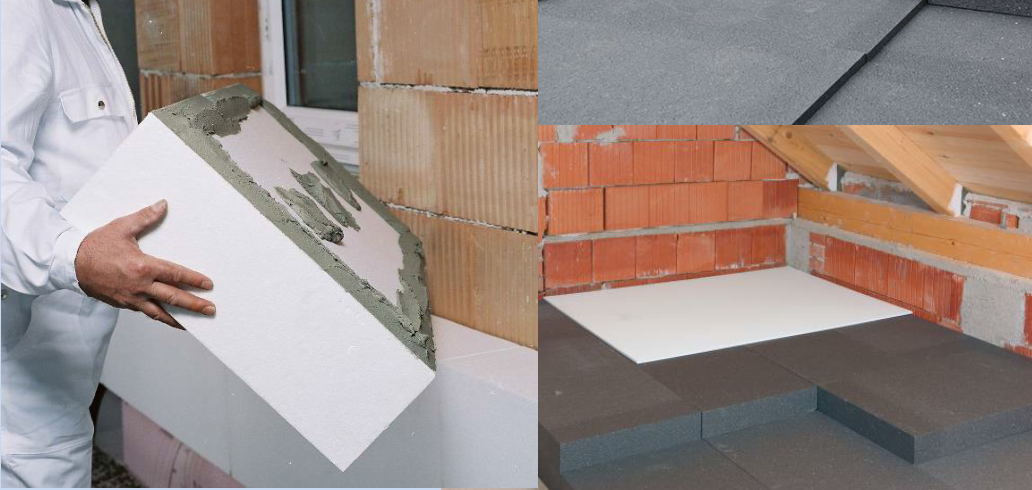 ImpressumHerausgeber:Bau EPD GmbHSeidengasse 13/3A-1070 Wienhttp://www.bau-epd.at office@bau-epd.atBildnachweis Titelbild: Austrotherm GmbHNachverfolgung der VersionenInhaltsverzeichnis1.1	Geltungsbereich	5Vorgaben für Darstellung EPD	5Inhalt der EPD	51.	Allgemeine Angaben	82.	Produkt	92.1	Allgemeine Produktbeschreibung	92.2	Anwendung	92.3	Produktrelevanten Normen, Regelwerke und Vorschriften	102.4	Technische Daten	112.5	Grundstoffe / Hilfsstoffe	132.6	Herstellung	142.7	Verpackung	142.8	Lieferzustand	142.9	Transporte	142.10	Produktverarbeitung / Installation	152.11	Nutzungsphase	152.12	Referenznutzungsdauer (RSL)	152.13	Nachnutzungsphase	162.14	Entsorgung	162.15	Weitere Informationen	163.	LCA: Rechenregeln	163.1	Deklarierte Einheit/ Funktionale Einheit	163.2	Systemgrenze	163.3	Flussdiagramm der Prozesse im Lebenszyklus	183.4	Abschätzungen und Annahmen	183.5	Abschneideregeln	183.6	Hintergrunddaten	183.7	Datenqualität	183.8	Betrachtungszeitraum	183.9	Allokation	193.10	Vergleichbarkeit	194.	LCA: Szenarien und weitere technische Informationen	194.1	A1-A3 Herstellungsphase	194.2	A4-A5 Errichtungsphase	194.3	B1-B7 Nutzungsphase	204.4	C1-C4 Entsorgungsphase	224.5	D Wiederverwendungs-, Rückgewinnungs- und Recyclingpotenzial	225.	LCA: Ergebnisse	236.	LCA: Interpretation	267.	Literaturhinweise	278.	Verzeichnisse und Glossar	278.1	Abbildungsverzeichnis	278.2	Tabellenverzeichnis	278.3	Abkürzungen	28GeltungsbereichDieses Dokument enthält die Anforderungen an eine Umwelt-Produktdeklaration (EPD) nach EN 15804 und ISO 14025 der Bau-EPD GmbH.Das Dokument gilt für werkmäßig hergestellte Dämmstoffe aus expandiertem Polystyrol-Hartschaum (EPS) und extrudiertem Polystyrol-Hartschaum (XPS) gemäß folgenden ÖNORMEN:ÖNORM EN 13163 Wärmedämmstoffe für Gebäude – Werkmäßig hergestellte Produkte aus expandiertem Polystyrol (EPS) – SpezifikationÖNORM EN 13164 Wärmedämmstoffe für Gebäude – Werkmäßig hergestellte Produkte aus extrudiertem Polystyrol (XPS) – SpezifikationÖNORM EN 14307 Wärmedämmstoffe für die technische Gebäudeausrüstung und für betriebstechnische Anlagen in der Industrie - Werkmäßig hergestellte Produkte aus extrudiertem Polystyrolschaum (XPS) – Spezifikation ÖNORM EN 14309 Wärmedämmstoffe für die Haustechnik und für betriebstechnische Anlagen – Werkmäßig hergestellte Produkte aus expandiertem Polystyrol (EPS) – SpezifikationÖNORM EN 16025-1 Wärmedämmstoffe für den Wärme- und/oder Schallschutz im Hochbau – Gebundene EPS-Schüttungen – Teil 1 – Anforderungen an den werkmäßig vorgemischten EPS-TrockenmörtelDie Anforderungen an die EPD umfassen:Anforderungen aus der EN ISO 14025Anforderungen aus der EN 15804 als Europäische Kern-EPDC-PCR: Anforderungen aus der EN 16783 Wärmedämmstoffe - Produktkategorieregeln (PCR) für werkmäßig hergestellte und an der Verwendungsstelle hergestellte Wärmedämmstoffe zur Erstellung von UmweltproduktdeklarationenKomplementäre Anforderungen an EPD der Bau EPD GmbHDie allgemeinen Rechenregeln für die Ökobilanz und Anforderungen an den Projektbericht sind im Dokument „Management System Handbuch (MS-HB)“ der Bau EPD GmbH festgelegt. Complementary-PCR (c-PCR) vom CEN sind, wenn vorhanden, immer gleichzeitig mit den PKR-B der Bau EPD GmbH anzuwenden. Die Dokumente ergänzen sich. Vorgaben für Darstellung EPDDie Bau-EPD GmbH macht folgende Vorgaben hinsichtlich der Darstellung des EPD-Dokuments:Das nachfolgende Dokument dient als Vorgabe für die Formatvorlage für EPD-Dokumente, die heranzuziehen ist (Word-Datei „Formatvorlage EPD Bau EPD GmbH, Möglichkeit zum Download unter www.bau-epd.at). Der Umfang der EPD ist nicht limitiert.Die Gestaltung des EPD-Titelblatts ist vorgegeben und bezüglich Bildmaterials mit der Bau EPD GmbH abzustimmen.Auf der letzten Seite der EPD sind der Herausgeber und der Programmbetreiber (jeweils Bau EPD GmbH), der Ersteller der Ökobilanz sowie die Inhaber der Deklaration mit Logo und vollständiger Adresse (inkl. Tel., Fax, E-Mail, Web-Adresse) aufzuführen.Es ist generell die Schriftart „Calibri“ zu verwenden.Ergänzend zur Erstellung der EPD als Word-Dokument ist ein Excel-Dokument zu erstellen, welches eine elektronische Weitergabe der EPD-Daten ermöglicht und inhaltlich der EN 15942 entspricht. Es ist die Vorlage der Bau EPD GmbH zu verwenden, um die Datenübergabe an Anwender (ECO Platform/ECO Portal OEKOBAUDAT, Baubook…) über deren Schnittstellen reibungslos zu ermöglichen (BAU EPD-M-DOKUMENT-08 Excel-Datenübergabe EN15804-A2_Transfer_Editor-baubook-EcoPortal-Import). Inhalt der EPDDie nachfolgende Formatvorlage bzw. Anleitung beschreiben die geforderte Struktur des EPD-Dokuments inklusive des geforderten Inhalts für die einzelnen Kapitel. Zusätzlich werden in diesem Dokument in den einzelnen Kapiteln spezifische Anmerkungen zur Erstellung einer EPD für Expandierten Polystyrol-Hartschaum (EPS) bzw. Extrudierten Polystyrol-Hartschaum (XPS) und spezifische Ökobilanzregeln für Expandierten Polystyrol-Hartschaum (EPS) bzw. Extrudierten Polystyrol-Hartschaum (XPS dargestellt, welche bei der Erstellung einer EPD und der dazu notwendigen Ökobilanz zu berücksichtigen sind.Inhaltsteile, die zusätzliche Informationen von optionalem Charakter (= nicht gemäß internationalen Standards und Vorgaben der ECO Platform gefordert) darstellen, sind farblich gekennzeichnet. Diese Informationen sind freiwillig und müssen vom Deklarationsinhaber nicht zwingend erbracht werden.Legende:Blau:  	geforderter Inhalt für die einzelnen KapitelTürkis:	Spezifische Anmerkungen für die EPD der Werkstoffe aus dem GeltungsbereichGrün:	Spezifische Ökobilanzregeln für die EPD der Werkstoffe aus dem GeltungsbereichViolett: 	Zusätzliche Informationen von optionalem CharakterName und Bezeichnung des ProduktesName des Inhabers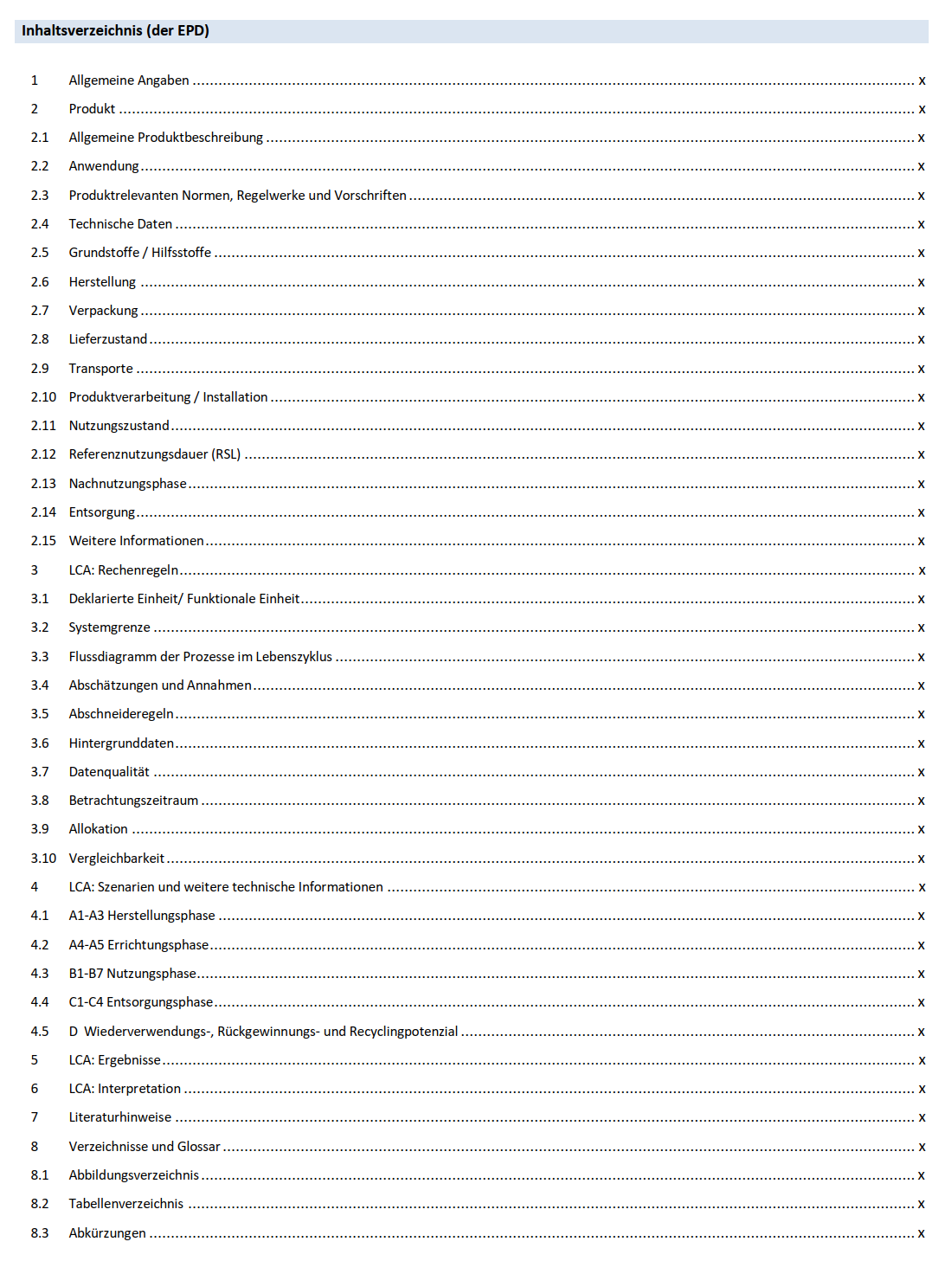 Allgemeine Angaben	DI (FH) DI DI Sarah Richter		Leitung Konformitätsbewertungsstelle	Titel Name	Titel NameVerifizierer(in)	Verifizierer(in)Information: EPD der gleichen Produktgruppe aus verschiedenen Programmbetrieben müssen nicht zwingend vergleichbar sein.ProduktAllgemeine ProduktbeschreibungFür die Produktbeschreibung müssen die Charakteristika des deklarierten Produktes beschrieben werden. Bei einer Durchschnitts-EPD (Branchen-EPD) sind sämtliche deklarierte Produkte gesondert zu beschreiben.Orientierungspunkte für die allgemeine Produktbeschreibung sind: Getrennte Beschreibung der Produkte gemäß der zutreffenden Produktnorm unter Angabe der TypbezeichnungenBeschreibung der charakteristischen BestandteileSämtliche Werksstandorte zu den jeweiligen Produktkategorien sind anzugeben, alternativ kann auf eine Übersicht im Anhang verwiesen werden (Pflichtangabe im Projektbericht, freiwillige Angabe im EPD-Dokument).Spezifische Anmerkung zur Erstellung einer EPD von Dämmstoffen aus EPS bzw. XPS:Getrennte Beschreibung der Dämmstoffe je zutreffender ProduktnormDas deklarierte Produkt ist z.B. ….AnwendungDer Einsatzzweck der genannten Produkte ist zu spezifizieren. Dabei sind die einzelnen Anwendungen (mit Funktionen) als Text oder in Tabellenform anzugeben.Beispiel in Tabellenform:Für Produkte sind die Anwendungsbereiche nach EN 16783 in den folgenden Tabellen anzukreuzen:Tabelle 1: Anwendungen für Wärmedämmung in Gebäuden gemäß EN 16783 – Anhang ATabelle 2: Anwendungen für Wärmedämmung bei haustechnischen Anlagen & in der Industrie gemäß EN 16783-Anhang AProduktrelevanten Normen, Regelwerke und VorschriftenDie zutreffenden Norm(en) oder eine vergleichbare nationale Regelung können genannt werden.Optional können Nachweise im Rahmen einer CE-Kennzeichnung wie Zertifikate der Leistungsbeständigkeit, Zertifikate der Konformität der werkseigenen Produktionskontrolle, Leistungserklärungen, Registrierungsbescheinigungen, Europäische Technische Bewertungen und Bautechnische Zulassungen zitiert werden.Spezifische Anmerkung zur Erstellung einer EPD von Dämmstoffen aus EPS bzw. XPS:Die für Dämmstoffe aus EPS bzw. XPS geltenden Anwendungsregeln sind zu nennen (z.B. Normen, Richtlinien, sonstige Bestimmungen).Beispiele für Produktnormen für Dämmstoffe aus EPS bzw. XPS in Österreich sind in Tabelle 3: Produktrelevante Normen angeführt.Tabelle 3: Produktrelevante NormenTechnische Daten Für Produkte, die eine CE-Kennzeichnung nach der Bauproduktenverordnung aufweisen, sind in der EPD mindestens jene technischen Daten anzugeben, die auch in der Leistungserklärung des Herstellers stehen müssen. Welche Daten das sind, ist dem Dokument zu entnehmen, welches der CE-Kennzeichnung zugrunde liegt (meist eine harmonisierte europäische Produktnorm).Weitere technische Kenndaten müssen angeführt werden, wenn diese für die Unterscheidung bzw. die Spezifizierung der/des Produkte/s erforderlich sind.Spezifische Anmerkung zur Erstellung einer EPD von Dämmstoffen EPS bzw. XPS:Der Bezeichnungsschlüssel der deklarierten Produkte ist anzuführen.Zusätzlich zum Bezeichnungsschlüssel sind folgende (bau)technische Daten im Lieferzustand, falls für das deklarierte Produkt relevant, unter Verweis auf die Prüfnorm zu nennen. Für deklarierte Produkte gemäß ÖNORM EN 13163 sind, wenn zutreffend, folgende technische Daten unter Verweis auf die Prüfnorm anzuführen:Tabelle 4: Technische Daten für Produkte gemäß ÖNORM EN 131631) 	Mittlere RohdichteFür deklarierte Produkte gemäß ÖNORM EN 14309 sind, wenn zutreffend, folgende technische Daten unter Verweis auf die Prüfnorm anzuführen:Tabelle 5: Technische Daten für Produkte gemäß ÖNORM EN 143091) 	Mittlere RohdichteFür Einzel-EPDs sind die technischen Daten des Produktes wie in Tabelle 4 und Tabelle 5 gefordert anzuführen.Für „Branchen-EPD“ bzw. „Gruppen-EPD“ oder „Verbands-EPD“ bzw. EPDs über mehrere Werke und/ oder Produkte ist die Tabelle auszufüllen, wobei hier ein Durchschnittswert und eine Bandbreite und ev. zusätzlich mit „siehe Produktdatenblätter“ ein Hinweis auf einzelne technischen Produktdatenblätter angeführt werden kann. Die technischen Daten sind bei den Herstellern abzufragen. Der Ersteller der EPD (Bilanzierer) muss im EPD-Dokument die Bezugsquellen anführen.Im Falle der Erstellung einer Durchschnitts-EPD ist in Kapitel 3.1 „Deklarierte Einheit/ Funktionale Einheit“ der in der Ökobilanz verwendete Durchschnittswert für die Rohdichte und deren Bandbreite anzuführen.Notiz:Bei der Durchschnittsbildung sollte berücksichtigt werden, dass hinsichtlich möglicher Zusammenfassung in Klassen die Rohdichte entscheidender ist, als die Anwendung gemäß EN 16783.Bei der Angabe von Durchschnitten ist ÖNORM EN 16783 Abschnitt 6.3.6 gültig:Stoffgruppierungen und die Erklärung von Mittelwerten sind zulässig, ohne Unterschiede anzugeben, wenn die Unterschiede in jeder Wirkungskategorie unter 25 % liegen. In anderen Fällen müssen die Unterschiede in den Wirkungskategorien zusammen mit Mittelwerten angegeben werden.Grundstoffe / HilfsstoffeDie Produktkomponenten und/ oder Inhaltsstoffe sind in Masse-% anzugeben, um den Nutzer der EPD zu befähigen, die Zusammensetzung des Produkts im Lieferzustand zu verstehen. Diese Angaben sollen auch die Sicherheit und Effizienz bei Einbau, Nutzung und Entsorgung des Produkts unterstützen.Die Angabe der Masse-% kann genau oder als Bereich (Bandbreite) analog zu REACH erfolgen. Die Menge an Stoffen, die unter 1 Masse-% im Gesamtprodukt ausmachen, kann mit „< 1 Masse-%“ angeführt werden.Die Deklaration des stofflichen Produktinhalts muss mindestens diejenigen im Produkt enthaltenen Stoffe aufzählen, die auf der Liste der besonders besorgniserregenden Stoffe für die Zulassung geführt werden, soweit ihr Gehalt den Grenzwert (0,1 Masse-% auf Produktebene) für die Registrierung durch die Europäische Chemikalienagentur (ECHA) überschreitet. Eine Ausnahme der Deklarationspflicht besteht für Stoffe und Zubereitungen, die während der Herstellung die Gefährlichkeitsmerkmale verlieren (z.B. durch Ausreagieren).Liegt der Gehalt des Stoffes unter dem Grenzwert der ECHA sollte in der EPD folgender Hinweis gemacht werden:„Der Gehalt an XXXX unterschreitet die Grenzwerte für die Registrierung durch die Europäische Chemikalienagentur.“Hinweise wie z.B. „… ist frei von …“ dürfen in der EPD nicht verwendet werden.Die Produktkomponenten sind so weit zu definieren, dass ihre Art klar erkennbar ist, aber Firmengeheimnisse nicht offengelegt werden. Für Additive sind mindestens die Funktion und die Substanzklasse bzw. chemische Gruppe (z.B. hydraulische Bindemittel) anzugeben.Zusätzlich sind Hilfsstoffe und Zusatzmittel zu deklarieren, die am Produkt verbleiben.Spezifische Anmerkung zur Erstellung einer EPD von Dämmstoffen aus EPS oder XPS:Tabelle 6: Grundstoffe in Masse-% (Beispiel)Beschreibung des Herstellungsverfahrens des PS-GranulatsAuflistung der Inhaltsstoffe im PS-Granulat inkl. Funktion und Mengenangabe in Masse-% in Tabelle 6.Tabelle 7: Grundstoffe im PS-Granulat (Beispiel)x) Optional: Fußnote zu jedem Bestandteil mit kurzer Erklärung zu Stoff und Rohstoffgewinnung (Recycling, etc.)1) …………Hilfsstoffe / ZusatzmittelSpezifikationen und Anteile von Hilfsstoffen sind anzuführen (Textlich oder Tabellenformat)Herstellung Der Herstellungsprozess muss beschrieben und kann mit einer einfachen Grafik illustriert werden. Gilt die EPD für mehrere Standorte, müssen die Produktionsverfahren aller Standorte beschrieben werden bzw. eine sinnvolle zusammenfassende Beschreibung eingefügt werden. Qualitätsmanagementsysteme o.ä. können genannt werden.Spezifische Anmerkung zur Erstellung einer EPD von Dämmstoffen EPS bzw. XPS:Herkunft und Anteil der Rohstoffe, herstellerspezifische und spezielle Prozessketten, besondere Verarbeitungsmethoden.BeispielabbildungAbbildung 1: Beispiel eines Flussdiagramms/einer Grafik HerstellungsprozesseDämmstoffe aus expandiertem Polystyrol-Hartschaum werden in einem dreistufigen Prozess hergestellt: In der Vorschäumanlage werden die EPS-Perlen mit Wasserdampf bei etwa 100 bis 110 °C beaufschlagt. Das Polystyrol erweicht, der Pentan-Dampfdruck steigt, die EPS-Perlen schäumen zu Schaumkugeln auf. Die enthaltenen Keimbildner sind für die Schaumstruktur verantwortlich.Das am häufigsten angewendete Verfahren zur Herstellung von Dämmstoffplatten ist das Blockschäumen mit anschließendem Schneiden. Nach dem Aufschäumen werden die Schaumpartikel abgekühlt und in Silos zwischengelagert. Durch die Abkühlung verringert sich der Dampfdruck des Pentans und des beteiligten Wassers. In den Perlen entsteht ein Unterdruck. Es kommt zur Diffusion von Luft in die Teilchen, während Wasserdampf und Pentan den Teilchen entweichen. Die Zwischenlagerung dauert ca. einen Tag. Im dritten Prozessschritt werden die Schaumpartikel in Formen (meist quaderförmige Blockformen) gefüllt und mit Wasserdampf von 100 bis 120 °C ausgeschäumt. Dadurch kommt es zu einer weiteren Ausdehnung und zur Verschweißung der Partikel zum Formteil. Die Formen werden mit Wasser abgekühlt und nach einer Stabilisationszeit die EPS-Blöcke entformt. Abschließend werden die Blöcke in Platten geschnitten. Randprofilierungen wie Nut und Feder oder Stufenfalz können durch Fräsen erzeugt werden. Platten als Formteile (Automatenplatten) werden in Formteilautomaten hergestellt. Dabei liegen die fertigen Platten sofort in der gewünschten Endform z.B. gefalzt vor. VerpackungAngaben zu Verpackungsmaterialien, welche während des Lebenszyklus eines Produktes anfallen:Art (Folie, Palette, etc.), Material (Papier, Polyethylen; ggf. inkl. Herkunft, z.B. Altpapier) und mögliche Nachnutzung (z.B. Mehrweg-Paletten)Spezifische Anmerkung zur Erstellung einer EPD von Dämmstoffen aus EPS bzw. XPS:Beispiel: Die Produkte werden in einer Polyethylenfolie (PE-LD, 50-70 µm) verpackt und auf Mehrweg-Paletten ausgeliefert.LieferzustandHier hat eine textliche Beschreibung zum Lieferzustand, den Liefereinheiten, Abmessungen sowie den Lagererfordernissen, die für das/die deklarierte/n Produkt/e wichtig sind, zu erfolgen.TransporteBeschreibung der Auslieferung:Wege und TransportmittelProduktverarbeitung / InstallationBeschreibung der Art der Bearbeitung, der einzusetzenden Maschinen, Werkzeuge, Staubabsaugungen, Hilfsstoffe, etc. sowie der Maßnahmen zur Lärmminderung.Hinweise auf Regeln der Technik und des Arbeits- und Umweltschutzes sind möglich.Verweise auf detaillierte Verarbeitungsrichtlinien und Hinweise zur sicheren Verarbeitung (safe use instruction sheet) des Herstellers sind erwünscht.Spezifische Anmerkung zur Erstellung einer EPD von Dämmstoffen aus EPS bzw. XPS:Einbauszenarien für die Verwendung als WDVS sind detailliert anzuführen (Komponenten des Systems).Spezifische Ökobilanzregeln für Dämmstoffe aus EPS bzw. XPS:Einbauszenarien als WDVS – Zuordnung der Stoffströme, die in A1-A3 eingerechnet werden müssen und welche Ströme gemäß CEN TR 16970 = Guidance Document zur EN 15804 in A5 abgebildet werden müssen, ist zu beschreiben.NutzungsphaseHier sind Hinweise auf Besonderheiten der stofflichen Zusammensetzung zu machen, die für den Zeitraum der Nutzung relevant sind.Spezifische Anmerkung zur Erstellung einer EPD von Dämmstoffen aus EPS bzw. XPS:Bei Dämmstoffen aus EPS bzw. XPS treten bei ordnungsgemäßer Planung, sach- und fachgerechtem Einbau und störungsfreier Nutzung keine Änderungen der stofflichen Zusammensetzung über den Zeitraum der Nutzung auf.Referenznutzungsdauer (RSL)Die Angabe der RSL ist für die EPD zwingend, wenn mit der Ökobilanz die ganze Nutzungsphase (Module B1 bis B7) abgedeckt wird oder sie ein Nutzungsszenarium enthält, welches sich auf die Lebensdauer des Produkts bezieht.Die RSL muss sich auf die deklarierte technische und funktionale Qualität des Produkts beziehen. Sie muss in Übereinstimmung mit jeglichen spezifischen Regeln, die in den Europäischen Produktnormen bestehen, etabliert werden und muss die Normen ISO 15686-1, -2, -7 und -8 berücksichtigen. Angaben zur RSL in europäisch harmonisierten Bauproduktenormen haben dabei jedoch immer Vorrang.Die Angabe einer RSL ist gemäß ISO 15686-1, -2, -7 und -8 freiwillig, wenn nicht alle Module der Nutzungsphase oder kein Nutzungsszenarium festgelegt werden.Die Annahmen, auf denen die Bestimmung der RSL beruht und für welche die RSL ausschliesslich gilt, sind anzugeben.Die Einflüsse auf die Alterung bei der Anwendung sind nach den Regeln der Technik zu bewerten.Spezifische Anmerkung zur Erstellung einer EPD von Dämmstoffen aus EPS bzw. XPS:Tabelle 8: Referenz-Nutzungsdauer (RSL)Siehe EN 15804+A2 Abschnitt 6.3.4 und Anhang A Anforderungen und Leitlinien für die Referenz NutzungsdauerWenn keine Referenznutzungsdauer nach den Regeln der EN 15804+A2 (Anhang A) ermittelt werden kann, ist ein Defaultwert aus einer komplementären PKR der CEN/TC-Produktgremien, so vorhanden, zu verwenden. Ist keine komplementäre PKR vorhanden, kann je nach Einsatzgebiet die Nutzungsdauer aus Nutzungsdauer-Katalogen unter Angabe der Quelle deklariert werden, z.B. nach BAU EPD-M-DOKUMENT-20-Referenznutzungsdauern-20150810 (Österreich) bzw. die BBSR-Tabelle „Nutzungsdauern von Bauteilen zur Lebenszyklusanalyse nach BNB“ (Deutschland). Sind darin keine Angaben zu finden, ist die RSL sinnvoll aus anderen (Regel-)werken abzuleiten (Eurocodes, andere Grundlagen).NachnutzungsphaseMöglichkeiten der Wiederverwendung und des Recyclings sind zu beschreiben.EntsorgungDie möglichen Entsorgungswege für das deklarierte Produkt sind zu nennen. Die EAK-Abfallschlüsselnummer (Abfallcode nach europäischem Abfallverzeichnis) ist anzugeben.Weitere InformationenIn diesem Kapitel können optionale Angaben wie zur Bezugsquelle von weiteren Informationen, zur Webseite, zur Bezugsquelle des Sicherheitsdatenblatts, etc. gemacht werden.LCA: RechenregelnDeklarierte Einheit/ Funktionale EinheitDie deklarierte bzw. funktionale Einheit, der Massebezug und der Umrechnungsfaktor zu 1 kg sind in der dafür vorgesehenen Tabelle wie deklariert anzugeben.Spezifische Ökobilanzregeln für Dämmstoffe aus EPS bzw. XPS:Die deklarierte Einheit bzw. funktionale Einheit ist gemäß EN 16783 auszuwählen, welche nach Produktarten unterscheidet (1. Matten, Platten und ähnliche Produkte, 2. Rohrabschnitte und 3. Bautechnische Anwendungen), wobei der Fokus auf die Dämmeigenschaften gelegt wird. Es ist nach dieser Norm vorzugehen.Tabelle 9: Deklarierte Einheit/Funktionale Einheit je nach Art der Anwendung des Dämmstoff-MaterialsEs ist verpflichtend, die deklarierte/funktionale Einheit in m, m² oder m³ anzugeben und der zugehörige RD-Wert, R-Wert oder Lambda-Wert ist anzugeben.Falls Durchschnitte über verschiedene Produkte deklariert werden, ist die Durchschnittsbildung zu erläutern.In diesem Fall ist der in der Ökobilanz verwendete Durchschnittswert für die Rohdichte und deren Bandbreite anzuführen.SystemgrenzeDer Typ der EPD hinsichtlich der angewandten Systemgrenzen muss in der EPD genannt werden. Alle Bauprodukte und -materialien müssen die Module A1-A3, die Module C1-C4 und das Modul D deklarieren. Folgende EPD-Arten dürfen angegeben werden:von der Wiege bis zum Werkstor mit den Modulen C1-C4 und Modul D (A1-A3 + C + D);von der Wiege bis zum Werkstor mit Optionen, Module A1-A3, C1-C4 und D (A1-A3 + C + D und zusätzliche Module. Die zusätzlichen Module dürfen ein oder mehrere aus A4 bis B7 ausgewählte Module sein);von der Wiege zur Bahre und Modul D (A + B + C + D)Ausnahmen von dieser Regelung sind in EN 15804+A2, Punkt 5.2 festgelegt.Alle deklarierten Lebenswegstadien (Module) sind in Tabelle 12 mit einem „X“ zu kennzeichnen. Nicht deklarierte Module sind mit ND (= Nicht deklariert) zu kennzeichnen.Tabelle 10: Deklarierte LebenszyklusphasenX = in Ökobilanz enthalten; ND = Nicht deklariertDie in der Ökobilanz berücksichtigten Module sind kurz zu beschreiben. Es soll ersichtlich werden, welche Prozesse in welchen Modulen berücksichtigt sind und wie die Systemgrenze zur Natur bzw. zu anderen Produktsystemen festgelegt ist (soweit für das deklarierte Produkt relevant).Falls im Zuge einer EPD-Erstellung Module nicht in der Bewertung berücksichtigt werden, so ist dies schlüssig zu begründen und darzulegen.Spezifische Ökobilanzregeln für Dämmstoffe aus EPS bzw. XPSA1-A3Mindestanforderung für die Erstellung einer produktspezifischen EPD sind Sachbilanzdaten von der Aufbereitung des PS-Granulats bis zum auslieferfertigen EPS- bzw. XPS-DämmstoffFür die Bilanzierung der Rohstoffe (PS-Granulat, Beschichtung, etc.) ist die Verwendung generischer Daten erlaubt, wenn keine prozessspezifischen Daten vorliegen. Der generische Datensatz für das PS-Granulat soll auf aktuellen Industriedaten beruhen.Es ist sicherzustellen, dass die Datensätze vollständig sind. Auf prozessspezifische VOC-Emissionen sei in diesem Zusammenhang besonders hingewiesen.Alle Pentan-Emissionen werden A1-A3 zugeordnet.A4-A5Richtwerte für Materialverluste 10 % der Liefermenge für Dämmplatten bei Dämmung von Außenwänden5 % der Liefermenge für Dämmplatten bei Dämmung von Decken und DächernBei in-situ Schüttdämmungen ist der Materialverlust vernachlässigbarWenn niedrigere Werte angesetzt werden sollen, muss der Hersteller einen Nachweis dafür vorlegen.B1-B7B1 Nutzung: allfällige Emissionen von Treibmittel Resten sind bereits A1-3 zugeordnet. B2 Instandhaltung und B3 Reparatur: Wärmedämmstoffe benötigen unter Normalbedingungen und, wenn sie korrekt eingebracht wurden, keine Instandhaltungs- und Reparaturarbeiten. Die Umweltwirkungen betragen somit im Default Szenario „0“.Das Stadium B4 Ersatz ist gleichbedeutend mit dem Produktlebensende. Die Umweltwirkungen betragen somit im Default Szenario „0“. Die Stadien B5 Umbau/Erneuerung, B6 Energieeinsatz und B7 Wassereinsatz sind auf Dämmstoffebene nicht anwendbar. Die Umweltwirkungen betragen somit im “Default Scenario” „0“.C1 - C4 und DBei der Bilanzierung der Entsorgungsphase muss mindestens ein Szenario die thermische Abfallverwertung bzw. -behandlung des Dämmstoffs enthalten. Es können weitere Szenarien für Recycling wie z.B. gebundene EPS-Schüttungen beschrieben werden. Prozesse der Abfallsammlung und -behandlung für die thermische Verwertung innerhalb des Produktsystems werden in C3 oder C4 betrachtet, wenn das Abfallende nicht erreicht ist. Liegt dabei eine Energieeffizienzrate der Verbrennungsanlage > 60 % vor, sind die Behandlungs- und Verwertungsanlage in C3 zu rechnen, bei Quoten < 60 % in C4. In beiden Fällen sind Gutschriften für die dabei erhaltenen Strom- und Wärmemengen in D möglich. Vorgaben für die Verrechnung von Wiederverwendungs- Rückgewinnungs- und Recyclingpotenzial:Für die Bereitstellung von Sekundärrohstoffen orientiert sich die Gutschrift am Bereitstellungsaufwand des substituierten Rohstoffes. Für die Herstellung des substituierten Rohstoffes muss der Aufwand entsprechend dem vorliegenden Marktmix an Primär- und Sekundärmaterial verwendet werden. Für gewonnene Wärmeenergie sollte die alternative Bereitstellung aus Gas, für Stromgewinne der nationale Energiemix herangezogen werden (siehe Allgemeine Ökobilanzregeln der Bau EPD GmbH).Flussdiagramm der Prozesse im LebenszyklusUm das untersuchte Produktsystem zu illustrieren, muss die EPD ein einfaches Flussdiagramm der Prozesse enthalten, die in der Ökobilanz behandelt werden. Diese müssen mindestens in die Phasen des Lebenszyklus des Produkts unterteilt sein (Herstellung, optional: Errichtung, Nutzung und Entsorgung –). Die Phasen können auch weiter unterteilt werden.Abschätzungen und AnnahmenHier sind die für die Interpretation der Ökobilanz wichtigen Annahmen und Abschätzungen in Form einer Auflistung anzuführen.AbschneideregelnDie Anwendung der Abschneidekriterien gemäß MS-HB  ist hier zu dokumentieren.HintergrunddatenDie Quelle der verwendeten Hintergrunddaten ist anzugeben.DatenqualitätDie Qualität der verwendeten Daten ist entsprechend ÖNORM EN 15804 zu beschreiben. Dabei ist das Alter/Bezugsjahr des verwendeten Datenmaterials anzugeben.BetrachtungszeitraumDer Betrachtungszeitraum (bei Durchschnitts-EPDs ist dies die Basis Durchschnittsbildung) muss dokumentiert werden.AllokationDie für die Berechnung relevanten Allokationen (Verteilungen von Aufwendungen auf unterschiedliche Produkte) sind anzugeben. Dazu gehören mindestens:Systemgrenzensetzung beim Einsatz von Rezyklat bzw. SekundärrohstoffenAllokation bei anfallenden Co-ProduktenAllokation von eingesetzten Energien, Hilfs- und Betriebsstoffe zu den einzelnen Produkten eines WerkesLasten und potenzieller Nutzen aus dem Recycling und/oder der thermischen Verwertung von Verpackungsmaterialien und ProduktionsabfällenLasten und potenzieller Nutzen aus dem Recycling des rückgebauten ProduktesDabei ist auf die Module Bezug zu nehmen, in denen die Allokationen erfolgen.Detaillierte Regelungen zu Bilanzierung von Sekundärrohstoffen bzw. Allokation von Co-Produkten sind dem MS-HB Kapitel 5 „Ökobilanzregeln“ zu entnehmen.VergleichbarkeitHinsichtlich der Vergleichbarkeit von EPD-Daten ist auf folgenden Umstand hinzuweisen:Grundsätzlich ist eine Gegenüberstellung oder die Bewertung von EPD-Daten nur möglich, wenn alle zu vergleichenden Datensätze nach EN 15804 in der gleichen Version erstellt wurden, die gleichen programmspezifischen PKR bzw. etwaige zusätzliche Regeln sowie die gleiche Hintergrunddatenbank verwendet wurden und darüber hinaus der Gebäudekontext bzw. produktspezifische Leistungsmerkmale berücksichtigt werden.LCA: Szenarien und weitere technische InformationenDie nachstehenden Angaben sind für deklarierte Module zwingend, für nicht deklarierte Module optional. Es sind nur Module aufzuführen, für die Deklarationen gemacht werden. Bei Bedarf können zusätzliche Angaben gemacht werden.A1-A3	HerstellungsphaseLaut EN 15804 sind für die Module A1-A3 keine technischen Szenarioangaben gefordert, weil die Bilanzierung dieser Module in der Verantwortung des Herstellers liegt und vom Verwender der Ökobilanz nicht verändert werden darf.A4-A5	ErrichtungsphaseTabelle 11 und deren gelistete Einheiten sind zur Berechnung der Umweltwirkungen der Transportphase heranzuziehen.Tabelle 12 und deren gelistete Einheiten sind zur Berechnung der Umweltwirkungen der Errichtungsphase heranzuziehen.Tabelle 11: Beschreibung des Szenarios „Transport zur Baustelle (A4)“x) Die Tabelle ist entsprechend den vorhandenen Informationen aus den angewandten Datensätzen auszufüllen bzw. anzupassen (z.B. bei Schiffstransport). Auf den angewandten Datensatz ist in einer Fußnote zu verweisen.Tabelle 12: Beschreibung des Szenarios „Einbau in das Gebäude (A5)“B1-B7	NutzungsphaseAngabe Referenznutzungsdauer: [a]Die Parameter in den folgenden Tabellen und deren gelistete Einheiten sind zur Berechnung der Umweltwirkungen der weiteren Module der Nutzungsphase (B2-B7) heranzuziehen. Diese Tabellen können weggelassen werden, wenn kein Input und kein Output erfolgt, In diesem Falle genügt eine erklärende Notiz dazu: In den Modulen BX-BY gibt es keine Stoff- bzw. Massenströme, Input +/- Output = 0.Tabelle 13: Beschreibung des Szenarios „Instandhaltung (B2)“Tabelle 14: Beschreibung des Szenarios „Reparatur (B3)“Tabelle 15: Beschreibung der Szenarios „Ersatz (B4)"Tabelle 16: Beschreibung der Szenarios „Umbau/ Erneuerung (B5)“Tabelle 17: Beschreibung der Szenarios „Betriebliche Energie (B6)“ bzw. „Wassereinsatz (B7)“Spezifische Ökobilanzregeln für Dämmstoffe aus EPS bzw. XPS:In der Nutzungsphase (B1) finden für Dämmstoffe aus EPS bzw. XPS keine für die Ökobilanz relevanten Stoff- und Energieflüsse statt (d.h. die Ergebnisse für B1 sind mit „Null“ anzusetzen). Während der Nutzung finden für Dämmstoffe aus EPS bzw. XPS keine Instandhaltungs-, Reparatur-, Ersatz oder Umbauprozesse statt, weshalb die Module B2 bis B5 keine Umweltwirkung verursachen (d.h. die Ergebnisse für B2 sind mit „Null“ anzusetzen). Die Module B6 und B7 sind für Dämmstoffe aus EPS bzw. XPS nicht relevant, womit ebenfalls keine Umweltwirkung verursacht wird (B6 und B7 sind mit „0“ zu deklarieren).C1-C4	EntsorgungsphaseHier erfolgt eine kurze Beschreibung der Entsorgungsprozesse und der dazugehörigen Szenarien (z.B. für den Transport). Spezifische Ökobilanzregeln für Dämmstoffe aus EPS bzw. XPS:Existierende Verwertungsverfahren sollen beschrieben werden, auch wenn technische oder wirtschaftliche Rahmenbedingungen die Verwertung zum Zeitpunkt der Erstellung der EPD nicht sinnvoll erscheinen lassen.Tabelle 18: Beschreibung des Szenarios „Entsorgung des Produkts (C1 bis C4)“(Sammelverfahren und Rückholverfahren sind in einer Fußzeile gesondert (inklusive technischer Angaben) dazu zu definieren).D	Wiederverwendungs-, Rückgewinnungs- und RecyclingpotenzialHier erfolgt eine kurze Beschreibung der Annahmen zum Wiederverwendungs-, Rückgewinnungs- und Recyclingpotenzial.Spezifische Ökobilanzregeln für Dämmstoffe aus EPS bzw. XPS:Etwaige Substituierungen von primären Rohmaterialien unter Berücksichtigung des Sekundärmaterialanteils des in C1 ausgebauten Dämmstoffs müssen in Modul D dargestellt werden (Nettofluss).Tabelle 19: Beschreibung des Szenarios „Wiederverwendungs-, Rückgewinnungs- und Recyclingpotenzial (Modul D)“(Ersetzte Primärprodukte bzw. -technologien sind in einer Fußzeile gesondert (inklusive technischer Angaben) dazu zu definieren).LCA: ErgebnisseIn den folgenden Tabellen (Tabelle 20 bis Tabelle 24) sind nur für die deklarierten Module Spalten vorzusehen. Die Zahlenwerte sind mit 3 gültigen Stellen anzugeben, dabei kann die Exponentialschreibweise verwendet werden (Beispiel: 2.53E-4 für 0.000253). Für einen bestimmten Wirkungsindikator sollte immer das gleiche Zahlenformat verwendet werden. Nach Möglichkeit sollten neben den Abkürzungen die Bezeichnungen der Umweltindikatoren vollständig ausgeschrieben werden, um eine möglichst gute Lesbarkeit sicherzustellen. Bei Platzmangel infolge zu vieler Modulspalten werden die definierten Abkürzungen akzeptiert.Tabelle 20: Ergebnisse der Ökobilanz UmweltauswirkungenTabelle 21: Zusätzliche UmweltindikatorenTabelle 22 enthält Einschränkungshinweise, die entsprechend der folgenden Klassifizierung im Projektbericht und in der EPD hinsichtlich der Deklaration maßgebender Kern- und zusätzlicher Umweltwirkungsindikatoren deklariert werden müssen.Tabelle 22: Klassifizierung von Einschränkungshinweisen zur Deklaration von Kern- und zusätzlichen UmweltindikatorenTabelle 23: Ergebnisse der Ökobilanz RessourceneinsatzTabelle 24: Ergebnisse der Ökobilanz Output-Flüsse und AbfallkategorienTabelle 25: Informationen zur Beschreibung des biogenen Kohlenstoffgehalts am WerkstorWenn die Masse der Stoffe, die biogenen Kohlenstoff enthalten im Produkt weniger als 5 % der Masse des Produktes ausmacht, darf die Deklaration des biogenen Kohlenstoffgehalts weggelassen werden.Wenn die Masse der Stoffe, die biogenen Kohlenstoff enthalten in der Verpackung weniger als 5 % der Gesamtmasse der Verpackung ausmacht, darf die Deklaration des biogenen Kohlenstoffgehaltes der Verpackung weggelassen werden.LCA: InterpretationFür das Verständnis der Ökobilanz müssen sowohl die aggregierten Indikatoren der Sachbilanz wie auch der Wirkungsabschätzung (LCIA) aus Kap. 0 in einer Dominanzanalyse interpretiert werden.Die Interpretation muss auch eine Beschreibung der Spanne bzw. Varianz der LCIA-Resultate beinhalten, wenn die EPD für mehrere Produkte gültig ist.Es wird empfohlen, die Interpretation der Ergebnisse im Projektbericht mit Graphiken zu illustrieren (z.B. die Dominanzanalyse bezüglich der Verteilung der Umwelteinflüsse über die Module, etc.). In der EPD sollen Graphiken nur auf ausdrücklichen Wunsch der Deklarationsinhaber eingefügt werden (hoher Aufwand im Zuge von Übersetzungsleistungen in andere Sprachen ist damit verbunden).Bei der Deklaration von Durchschnittsprodukten ist die Bandbreite der möglichen Ergebnisse für die Einzelprodukte für die wesentlichen Wirkungskategorien, die für die eingesetzten Materialien relevant sind, anzugeben. Bezüglich Modul D ist in der Interpretation in der EPD darauf hinzuweisen, dass die Gutschriften und Lasten außerhalb der Produktsystemgrenzen liegen. Graphiken zur Ergebnis-Interpretation des Lebenszyklus sind derart zu gestalten, dass Module A1-C4 in einer Graphik und Modul D in getrennten Graphiken dargestellt sind. Alternativ können die Ergebnisse auch ohne Graphiken interpretiert werden, es wird empfohlen, Graphiken nur im Projektbericht einzufügen, siehe oben. Bei Neuausstellung einer EPD:Verpflichtend sind im Projektbericht in der Interpretation in eigenem Block anzuführen: Gründe für Abweichungen der Ergebnisse einzelner Indikatoren um mehr als 15% im Vergleich zum vorherigen Ergebnis. Dies dient als Information für Verifizierer und um die Rechtssicherheit zu erhöhen. Anwender können somit auch entsprechend informiert werden. Aussagen, die veröffentlicht werden können (gleiche Rahmenbedingungen, anderer Strommix) können auf Wunsch des Kunden auch im EPD-Dokument stehen.Literaturhinweise In der EPD bereits vollständig zitierte Normen und Normen zu den technischen Nachweisen bzw. technischen Eigenschaften müssen hier nicht aufgeführt werden. Darüberhinausgehende, in der EPD referenzierte Literatur ist jedoch vollständig zu zitieren.Die Literatur ist in folgender Form darzustellen:Autor, V. und Autor, V. (Jahr). Artikeltitel. Untertitel. Ort: Verlag.Autor, V. (Jahr). Artikeltitel. In: Nachname, V. und Nachname, V. (Hrsg.): Name der Zeitschrift. Bd. 2 oder JahrgangsNr., 207-210.Organisation (Jahr): Voller Name der Vorschrift oder Regel. Herausgabedatum. Ort: Gesetzgebendes Organ.Immer zu zitieren sind (in der geltenden Fassung):EN ISO 14025 Umweltkennzeichnung und -deklarationen – Typ III Umweltdeklarationen – Grundsätze und VerfahrenEN ISO 14040 Umweltmanagement – Ökobilanz – Grundsätze und RahmenbedingungenEN ISO 14044 Umweltmanagement – Ökobilanz – Anforderungen und AnleitungenEN 15804 Nachhaltigkeit von Bauwerken – Umweltdeklarationen für Produkte – Grundregeln für die Produktkategorie BauprodukteManagement-System Handbuch inkl. mitgeltende Unterlagen der Bau EPD GmbHVerzeichnisse und Glossar AbbildungsverzeichnisAbbildung 1: Beispiel eines Flussdiagramms/einer Grafik Herstellungsprozesse	14TabellenverzeichnisTabelle 1: Anwendungen für Wärmedämmung in Gebäuden gemäß EN 16783 – Anhang A	10Tabelle 2: Anwendungen für Wärmedämmung bei haustechnischen Anlagen & in der Industrie gemäß EN 16783-Anhang A	10Tabelle 3: Produktrelevante Normen	11Tabelle 4: Technische Daten für Produkte gemäß ÖNORM EN 13163	11Tabelle 5: Technische Daten für Produkte gemäß ÖNORM EN 14309	12Tabelle 6: Grundstoffe in Masse-% (Beispiel)	13Tabelle 7: Grundstoffe im PS-Granulat (Beispiel)	13Tabelle 8: Referenz-Nutzungsdauer (RSL)	15Tabelle 9: Deklarierte Einheit/Funktionale Einheit je nach Art der Anwendung des Dämmstoff-Materials	16Tabelle 10: Deklarierte Lebenszyklusphasen	17Tabelle 13: Beschreibung des Szenarios „Transport zur Baustelle (A4)“	19Tabelle 14: Beschreibung des Szenarios „Einbau in das Gebäude (A5)“	20Tabelle 16: Beschreibung des Szenarios „Instandhaltung (B2)“	20Tabelle 17: Beschreibung des Szenarios „Reparatur (B3)“	20Tabelle 18: Beschreibung der Szenarios „Ersatz (B4)"	21Tabelle 19: Beschreibung der Szenarios „Umbau/ Erneuerung (B5)“	21Tabelle 20: Beschreibung der Szenarios „Betriebliche Energie (B6)“ bzw. „Wassereinsatz (B7)“	21Tabelle 21: Beschreibung des Szenarios „Entsorgung des Produkts (C1 bis C4)“	22Tabelle 22: Beschreibung des Szenarios „Wiederverwendungs-, Rückgewinnungs- und Recyclingpotenzial (Modul D)“	22Tabelle 23: Ergebnisse der Ökobilanz Umweltauswirkungen	23Tabelle 24: Zusätzliche Umweltindikatoren	23Tabelle 26: Klassifizierung von Einschränkungshinweisen zur Deklaration von Kern- und zusätzlichen Umweltindikatoren	24Tabelle 27: Ergebnisse der Ökobilanz Ressourceneinsatz	25Tabelle 28: Ergebnisse der Ökobilanz Output-Flüsse und Abfallkategorien	25Tabelle 29: Informationen zur Beschreibung des biogenen Kohlenstoffgehalts am Werkstor	25Abkürzungen Abkürzungen gemäß ÖNORM EN 15804 – Im EPD Dokument nicht angewandte Abkürzungen sind zu streichen.EPD	Umweltproduktdeklaration (en: environmental product declaration)  PKR 	Produktkategorieregeln, (en: product category rules) LCA  	Ökobilanz, (en: life cycle assessment) LCI   	Sachbilanz, (en: life cycle inventory analysis) LCIA 	Wirkungsabschätzung, (en: life cycle impact assessment) RSL 	Referenz-Nutzungsdauer, (en: reference service life)  ESL  	Voraussichtliche Nutzungsdauer, (en: estimated service life)  EPBD	Richtlinie zur Energieeffizienz von Gebäuden, (en: Energy Performance of Buildings Directive)GWP 	Treibhauspotenzial (en: global warming potential) ODP 	Abbaupotenzial der stratosphärischen Ozonschicht (en: depletion potential of the stratospheric ozone layer) AP    	Versauerungspotenzial von Boden und Wasser (en: acidification potential of soil and water)EP   	Eutrophierungspotenzial (en: eutrophication potential) POCP  	Potenzial für die Bildung von troposphärischem Ozon (en: formation potential of tropospheric ozone) ADP  	Potenzial für die Verknappung von abiotischen Ressourcen (en: abiotic depletion potential)" Abkürzungen gemäß vorliegender PKRCE-Kennz.	franz. Communauté Européenne = „Europäische Gemeinschaft“ oder Conformité Européenne, soviel wie „Übereinstimmung mit EU-Richtlinien“REACH	Registration, Evaluation, Authorisation and Restriction of Chemicals (de: Verordnung über die Registrierung, Bewertung, Zulassung und Beschränkung chemischer StoffePKR Anleitungstexte für Bauproduktenach ISO 14025 und EN 15804+A2Aus dem Programm für EPDs (Environmental Product Declarations)der Bau EPD GmbH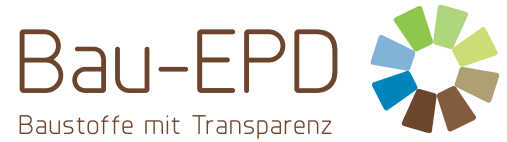 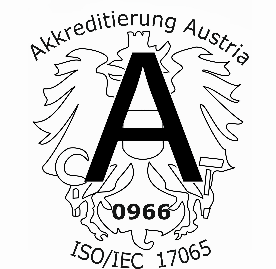 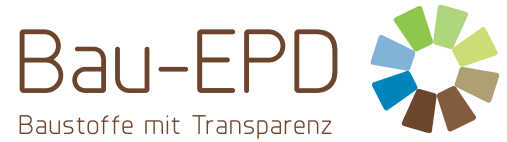 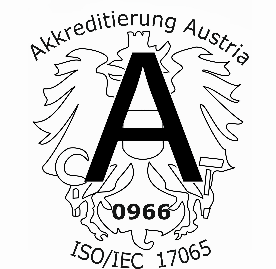 www.bau-epd.atTeil B: Anforderungen an die EPD fürExpandierten Polystyrol-Hartschaum (EPS)Extrudierten Polystyrol-Hartschaum (XPS)PKR-Code: 2.22.1.1	 	Stand 20.09.2023VersionKommentarStand8.0Neue Struktur gemäß Beschluss 11.5.2017, Einarbeitung von Beschlüssen aus den PKR-Gremiums-Sitzungen Herbst 2016 und 201717.08.20179.0Änderungen gemäß Beschlüssen des PKR-Gremiums Sitzungen seit der letzten Veröffentlichung, Änderungen anlässlich der Prüfung der PKR Beton- und Betonelemente sowie im Zuge der Erstellung und Prüfung der PKR für Betonstahl, die alle PKR betreffen sowie einige redaktionelle Änderungen.Inhaltsverzeichnis wurde aufgenommen.07.06.201910.0Adaptierung entsprechend EN 15804:2019+A2:2019; Anpassung Vorschriften zur Angabe der geographischen Repräsentativität 05.11.202011.0Freischaltung für interessierte Kreise nach Freigabe durch das PKR-Gremium12.01.202112.0Einarbeitung Kommentare, Freigabe für EPD-Erstellung07.04.202113.0Anpassung Tabellen Modul B und C, kleine redaktionelle Änderungen27.08.202114.0Änderung Logo ECO Platform, Hinweis Fotorechte, kleine redaktionelle Änderungen (erstellt SR, geprüft FG und freigegeben SR)27.11.202115.0Ergänzung ÖNORM EN 16025-1 für in-situ Schüttungen aus EPS, Hinzugabe Akkreditierungszeichen, Angabe CF-Faktoren, redaktionelle Änderungen, Titelseite EPD Kennzeichnung Energie Mix Ansatz(erstellt SR, geprüft FG und freigegeben SR)27.01.202316.0Diverse kleinere Änderungen: EP Freshwater Corrigendum Tabelle: Einheit P statt PO4, redaktionelle Änderungen, Regeln zur Anwendung von c-PKR, Anpassung Regeln Neuausstellung (richtiger Begriff statt Verlängerung, siehe MS-HB Ergänzung) in Interpretation, Graphiken nur noch in Projektbericht verlangt, Streichung Verweis auf Unterkapitel von gültigen CEN-Normen(erstellt SR, geprüft FG und freigegeben SR)20.09.2023EPD - ENVIRONMENTAL PRODUCT DECLARATIONUMWELT-PRODUKTDEKLARATION nach ISO 14025 und EN 15804+A2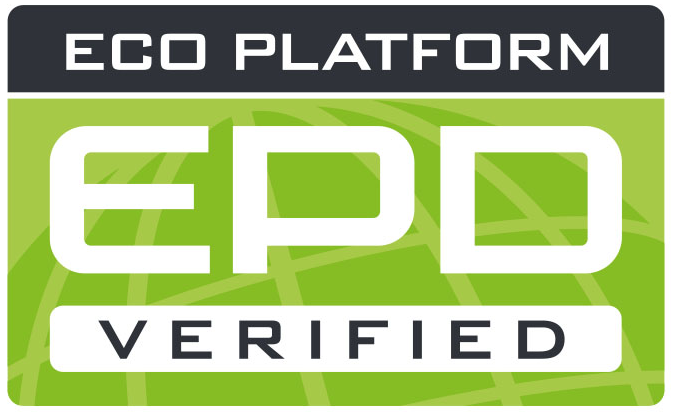 Eigentümer und Herausgeber	Bau EPD GmbH, A-1070 Wien, Seidengasse 13/3, www.bau-epd.atProgrammbetreiber	Bau EPD GmbH, A-1070 Wien, Seidengasse 13/3, www.bau-epd.atDeklarationsinhaber	Name des InhabersDeklarationsnummer	Mit Bau EPD GmbH abzustimmenAusstellungsdatum	DatumGültig bis	DatumANZAHL DATENSÄTZE IN EPD DOKUMENT	ANZAHLENERGIE MIX ANSATZ	MARKTORIENTIERTER ANSATZ (Marked based approach)ProduktbezeichnungName und Bezeichnung des ProduktesDeklariertes Bauprodukt / Deklarierte EinheitBenennung des deklarierten Produktes und der deklarierten EinheitAnzahl der Datensätze in diesem EPD-Dokument: XGültigkeitsbereichDie Produkte, auf deren Daten die Ökobilanz beruht und für welche die Deklaration gilt, sind zu nennen.Bei Durchschnitts-EPD, muss auf diese Art der EPD hingewiesen werden. Dabei ist die Repräsentativität der Deklaration hinsichtlich des durch die Ökobilanz abgedeckten Produktionsvolumens und der eingesetzten Technologie darzustellen; ebenso ist auf die Schwankungsbreite der abgebildeten Produktgruppe hinzuweisen, die in der Interpretation angegeben wird.DeklarationsnummerMit Bau EPD GmbH abzustimmenDeklariertes Bauprodukt / Deklarierte EinheitBenennung des deklarierten Produktes und der deklarierten EinheitAnzahl der Datensätze in diesem EPD-Dokument: XGültigkeitsbereichDie Produkte, auf deren Daten die Ökobilanz beruht und für welche die Deklaration gilt, sind zu nennen.Bei Durchschnitts-EPD, muss auf diese Art der EPD hingewiesen werden. Dabei ist die Repräsentativität der Deklaration hinsichtlich des durch die Ökobilanz abgedeckten Produktionsvolumens und der eingesetzten Technologie darzustellen; ebenso ist auf die Schwankungsbreite der abgebildeten Produktgruppe hinzuweisen, die in der Interpretation angegeben wird.Deklarationsdaten   Spezifische Daten	   DurchschnittsdatenDeklariertes Bauprodukt / Deklarierte EinheitBenennung des deklarierten Produktes und der deklarierten EinheitAnzahl der Datensätze in diesem EPD-Dokument: XGültigkeitsbereichDie Produkte, auf deren Daten die Ökobilanz beruht und für welche die Deklaration gilt, sind zu nennen.Bei Durchschnitts-EPD, muss auf diese Art der EPD hingewiesen werden. Dabei ist die Repräsentativität der Deklaration hinsichtlich des durch die Ökobilanz abgedeckten Produktionsvolumens und der eingesetzten Technologie darzustellen; ebenso ist auf die Schwankungsbreite der abgebildeten Produktgruppe hinzuweisen, die in der Interpretation angegeben wird.DeklarationsbasisMS-HB Version XX vom TT.MM.YYYY: Name der PKRPKR-CodeVersion XX vom TT.MM.YYYY(PKR geprüft u. zugelassen durch das unabhängige PKR-Gremium)Der Inhaber der Deklaration haftet für die zugrundeliegenden Angaben und Nachweise; eine Haftung der Bau EPD GmbH in Bezug auf Herstellerinformationen, Ökobilanzdaten und Nachweise ist ausgeschlossen.Deklariertes Bauprodukt / Deklarierte EinheitBenennung des deklarierten Produktes und der deklarierten EinheitAnzahl der Datensätze in diesem EPD-Dokument: XGültigkeitsbereichDie Produkte, auf deren Daten die Ökobilanz beruht und für welche die Deklaration gilt, sind zu nennen.Bei Durchschnitts-EPD, muss auf diese Art der EPD hingewiesen werden. Dabei ist die Repräsentativität der Deklaration hinsichtlich des durch die Ökobilanz abgedeckten Produktionsvolumens und der eingesetzten Technologie darzustellen; ebenso ist auf die Schwankungsbreite der abgebildeten Produktgruppe hinzuweisen, die in der Interpretation angegeben wird.Deklarationsart lt. EN 15804Von der Wiege bis ... .....LCA-Methode: (z.B. Cut-off by classification)Datenbank, Software, VersionBenennung der Datenbank, der Software und deren VersionenCharakterisierungsfaktoren: Quelle, VersionErsteller der ÖkobilanzName des ErstellersStraßePLZ/OrtLANDDie Europäische Norm EN 15804:2019+A2+corr2021 dient als Kern-PKR. Die c-PKR des CEN EN XXXXXX wurde angewendet.Unabhängige Verifizierung der Deklaration nach EN ISO 14025:2010     intern                        externVerifizierer(in) 1:	NameVerifizierer(in) 2: 	NameDeklarationsinhaberName des HerstellersStraßePLZ/OrtLANDEigentümer, Herausgeber und ProgrammbetreiberBau EPD GmbHSeidengasse 13/31070 WienÖsterreichAnwendungsbereich Benennung Beschreibung der Anwendung Anwendungs-möglichkeitDecke, Dach, Boden DAD Außendämmung von Steildach oder Decke, vor Bewitterung geschützt, Dämmung unter Deckung) XDecke, Dach, Boden DAA Außendämmung von Flachdach oder Decke, vor Bewitterung geschützt, Dämmung unter Abdichtungen) XDecke, Dach, Boden DUK Außendämmung des Daches, der Bewitterung ausgesetzt (Umkehrdach) XDecke, Dach, Boden DZ Zwischensparrendämmung, zweischaliges Dach, nicht begehbar, aber zugängliche oberste Geschossdecken XDecke, Dach, Boden DI Innendämmung der Decke (unterseitig) oder des Daches, Dämmung unter den Sparren/Tragkonstruktion, abgehängte Decke usw. XDecke, Dach, Boden DEO Innendämmung der Decke oder Bodenplatte (oberseitig) unter Estrich ohne Schallschutzanforderungen XDecke, Dach, Boden DES Innendämmung der Decke oder Bodenplatte (oberseitig) unter Estrichmit Schallschutzanforderungen XDecke, Dach, Boden VR Wärmedämmung zwischen den Dachsparren, belüfteter Raum direktoberhalb der Wärmedämmung XWand WAB Außendämmung der Wand hinter Bekleidung (einschließlich belüfteter Fassaden) XWand WAA Außendämmung der Wand hinter Abdichtung XWand WAP Außendämmung der Wand unter Putz XWand WZ Dämmung von zweischaligen Wänden, Kerndämmung XWand WH Dämmung von Holzrahmen- und Holztafelbauweise XWand WI Innendämmung der Wand XWand WTH Dämmung zwischen Haustrennwänden mit Schallschutzanforderungen (zwischen benachbarten Häusern) XWand WTR Dämmung von Raumtrennwänden XUmfassung PW Außen liegende Wärmedämmung von Wänden gegen Erdreich (außerhalb der Abdichtung) XUmfassung PB FI Außen liegende Wärmedämmung unter der Bodenplatte gegen Erdreich (außerhalb der Abdichtung) Wärmedämmung als horizontale Bodenfrostdämmung XAnwendungsbereich Benennung Beschreibung der Anwendung Anwendungs-möglichkeitHaustechnische AnlageBEF Flache Anwendung XHaustechnische AnlageBEL Linear (z. B. Rohrdämmung) XWand IF Flache Anwendung XWand IL Linear (z. B. Rohrdämmung) XBautechnikCI Bautechnik XBautechnikLWF Leichte Schüttstoffe XBautechnikILB Dämmung unter tragender Konstruktion XNormTitelÖNORM EN 13163:2013-03-01Wärmedämmstoffe für Gebäude - Werkmäßig hergestellte Produkte aus expandiertem Polystyrol (EPS) – Spezifikation ÖNORM EN 14309:2016 02 15Wärmedämmstoffe für die technische Gebäudeausrüstung und für betriebstechnische Anlagen in der Industrie - Werkmäßig hergestellte Produkte aus expandiertem Polystyrol (EPS) – SpezifikationBezeichnungWertEinheitWärmedurchlasswiderstand Wärmeleitfähigkeit Bemessungswert der Wärmeleitfähigkeitm²·K/WW/m·KW/m·KRohdichte1) bzw. Rohdichtebereichkg/m3Euroklasse des Brandverhaltens nach ÖNORM EN 13501-1EDimensionsstabilität im NormalklimaStufeDimensionsstabilität unter definierten Temperatur- und LuftfeuchtebedingungenKlasseDruckspannung bei 10% StauchungStufeBiegefestigkeitStufeZugfestigkeit senkrecht zur PlattenebeneStufeVerformung bei definierter Druck- und TemperaturbeanspruchungStufeLangzeit-Kriechverhalten bei DruckbeanspruchungStufeScherfestigkeit und/oder SchermodulStufeRelative Verformung unter zyklischer BelastungStufeWasseraufnahme bei langzeitigem EintauchenStufeLangzeitige Wasseraufnahme durch DiffusionStufeWiderstandsfähigkeit gegen Frost-Tau-Wechselbeanspruchung nach der Wasseraufnahme nach langzeitigem,  vollständigem EintauchenStufeWiderstandsfähigkeit gegen Frost-Tau-Wechselbeanspruchung nach der langzeitigen Wasseraufnahme durch DiffusionStufeWasserdampf-Diffusionswiderstandszahl µ oderWasserdampf-Diffusionswiderstand Z-m²·s·Pa/kgDynamische SteifigkeitStufeZusammendrückbarkeitStufeLangzeit-DickenverringerungStufeBezeichnungWertEinheitWärmedurchlasswiderstand Wärmeleitfähigkeit Bemessungswert der Wärmeleitfähigkeitm²·K/WW/m·KW/m·KRohdichte1) bzw. Rohdichtebereichkg/m3Euroklasse des Brandverhaltens nach ÖNORM EN 13501-1Dimensionsstabilität im NormalklimaKlasseDimensionsstabilität unter definierten Temperatur- und LuftfeuchtebedingungenStufeObere AnwendungsgrenztemperaturStufeUntere AnwendungsgrenztemperaturStufeDruckspannung bei 10% StauchungStufeBiegefestigkeitStufeZugfestigkeit senkrecht zur PlattenebeneStufeLangzeit-Kriechverhalten bei DruckbeanspruchungStufeWasseraufnahme bei langzeitigem EintauchenStufeLangzeitige Wasseraufnahme durch DiffusionStufeFrost-Tau-Wechselbeanspruchung bestandenWasserdampf-Diffusionswiderstandszahl µ oder Wasserdampf-Diffusionswiderstand Z-m²·s·Pa/kgDynamische SteifigkeitStufeLangzeit-DickenverringerungStufeGeringe Mengen von wasserlöslichen Ionen: Chlorid-, Fluorid-, Silikat-und Natrium-IonenStufenpH-WertZulässige AbweichungenBestandteile CASFunktionMassenprozentPS--Granulat x)Bezeichnung weiterer Bestandteile, z.B. EPS-Rezyklat x)z.B. Silikatbeschichtung x)z.B. Schutz vor SonneneinstrahlungBestandteile:CASFunktionMassen %Polystyrol x)Hauptbestandteilz.B. PolyFR x)z.B. Flammschutzmittelz.B. Pentan x)z.B. Treibmittelz.B. Graphit x)z.B. InfrarotabsorberBezeichnungWertEinheitEPS- oder XPS-DämmplattenJahreReferenzbedingungen die der RSL zu Grunde liegen (wenn relevant)Sinnvolle EinheitenBezeichnungWertEinheitDeklarierte Einheit/Funktionale Einheit1m, m² oder m3RD-Wert, R-Wert, Lambda-Wert(m²K)/W, W/(m*K)Dämmstoffstärke/Dicke, wenn relevantmmDurchmesser, wenn relevantmmRohdichte für Umrechnung in kgkg/m3Umrechnungsfaktor der Ökobilanzergebnisse auf 1 m³ Dämmstoff, wenn relevant-HERSTEL-LUNGS-PHASEHERSTEL-LUNGS-PHASEHERSTEL-LUNGS-PHASEERRICH-TUNGS-PHASEERRICH-TUNGS-PHASENUTZUNGSPHASENUTZUNGSPHASENUTZUNGSPHASENUTZUNGSPHASENUTZUNGSPHASENUTZUNGSPHASENUTZUNGSPHASEENTSORGUNGS-PHASEENTSORGUNGS-PHASEENTSORGUNGS-PHASEENTSORGUNGS-PHASEVorteile und BelastungenA1A2A3A4A5B1B2B3B4B5B6B7C1C2C3C4DRohstoffbereitstellungTransportHerstellungTransportBau / EinbauNutzungInstandhaltungReparaturErsatzUmbau, Erneuerungbetrieblicher Energieeinsatzbetrieblicher WassereinsatzAbbruchTransportAbfallbewirtschaftungEntsorgungWiederverwendungs-, Rückgewinnungs-,RecyclingpotenzialParameter zur Beschreibung des Transportes zur Baustelle (A4)x)WertMessgrößeMittlere TransportentfernungkmFahrzeugtyp nach Kommissionsdirektive 2007/37/EG (Europäischer Emissionsstandard)-Mittlerer Treibstoffverbrauch, Treibstofftyp: ….l/100 kmMittlere TransportmengetMittlere Auslastung (einschließlich Leerfahrten)%Mittlere Rohdichte der transportierten Produktet /m3Volumen-Auslastungsfaktor (Faktor: =1 oder <1 oder ≥ 1 für in Schachteln verpackte oder komprimierte Produkte-Parameter zur Beschreibung des Einbaus ins Gebäude (A5)WertMessgrößeHilfsstoffe für den Einbau (spezifiziert nach Stoffen)kg/tt/tl/tHilfsmittel für den Einbau (spezifiziert nach Type)-Wasserbedarfm3/tl/tSonstiger Ressourceneinsatzkg/tt/tl/tStromverbrauchkWh oder MJ/tWeiterer Energieträger: …………….kWh oder MJ/tMaterialverlust auf der Baustelle vor der Abfallbehandlung, verursacht durch den Einbau des Produktes (spezifiziert nach Stoffen)kg/tOutput-Stoffe (spezifiziert nach Stoffen) infolge der Abfallbehandlung auf der Baustelle, z.B. Sammlung zum Recycling, für die Energierückgewinnung, für die Entsorgung (spezifiziert nach Entsorgungsverfahren)kg/tDirekte Emissionen in die Umgebungsluft (z.B. Staub, VOC), Boden und Wasserkg/tParameter zur Beschreibung der Instandhaltung (B2)WertMessgrößeInspektions-, Wartungs-, Reinigungsprozess Beschreibung oder Quelle für die Beschreibung Inspektions-, Wartungs-, Reinigungszyklus Anzahl je RSL oder JahrHilfs- und Betriebsstoffe für die Inspektion, Wartung, Reinigung(z. B. Reinigungsmittel spezifiziert nach Stoffen) kg/Zyklus Abfallstoffe infolge der Inspektion, Wartung, Reinigung (spezifiziert nach Stoffen) kg Nettoverbrauch an Süßwasserressourcen während der Inspektion, Wartung, Reinigung m3Energieeinsatz während der Inspektion, Wartung, Reinigung, z. B. Staubsaugen, Art und Menge des Energieträgers, z. B. Strom, soweit angemessen und relevant.kWh Parameter zur Beschreibung der Reparatur (B3)WertMessgrößeReparaturprozess Reparaturprozess Beschreibung oder Quelle für dieInspektionsprozess BeschreibungReparaturzyklus Inspektionsprozess Beschreibung oder Quelle für dieHilfs- und Betriebsstoffe, z. B. Schmierstoffe, spezifiziert nach Stoffen BeschreibungAbfallstoffe infolge der Reparatur (spezifiziert nach Stoffen) Reparaturzyklus Anzahl je RSL oder JahrNettoverbrauch an Süßwasserreserven während der Reparatur Hilfs- und Betriebsstoffe, z. B. Schmierstoffe, spezifiziert nachEnergieeinsatz während der Reparatur, z. B. Kraneinsatz, Art und Menge des Energieträgers, z. B. Strom, soweit angemessen und relevantStoffen kg oder kg/ZyklusParameter zur Beschreibung Ersatz (B4) WertMessgrößeAustausch-/Ersatz-Zyklus Anzahl je RSL oder Jahr Energieeinsatz während des Austausches, Ersatzes, z. B. Kran-einsatz, Art und Menge des Energieträgers, z. B. Strom, soweit angemessen und relevant kWh Austausch von abgenutzten Teilen während des Lebenszyklus des Produktes, z. B. verzinktes Stahlblech, spezifiziert nach Stoffenkg Parameter zur Beschreibung Umbau/ Erneuerung (B5)WertMessgrößeErneuerungsprozess Beschreibung oder Quelle für die Beschreibung Erneuerungszyklus Anzahl je RSL oder Jahr Energieeinsatz während der Erneuerung, z. B. Kraneinsatz, Art und Menge des Energieträgers, z. B. Strom, soweit angemessen und relevant kWh Stofflicher Einsatz für die Erneuerung, z. B. Ziegel, einschließlich der für den Erneuerungsprozess benötigten Hilfs- und Betriebsstoffe, z. B. Schmierstoffe, (spezifiziert nach Stoffen)kg oder kg/Zyklus Abfallstoffe infolge der Erneuerung (spezifiziert nach Stoffen) kg Weitere Annahmen für die Szenarienbildung, z. B. Häufigkeit der Nutzung, Nutzungszeiten, Anzahl der NutzerSinnvolle Einheiten Parameter zur Beschreibung der Betrieblichen Energie (B6) bzw. des Wassereinsatzes (B7)WertMessgrößeHilfs- und Betriebsstoffe, spezifiziert nach Stoffen kg oder sinnvolle Einheiten Nettoverbrauch an Süßwasserressourcen m3Art des Energieträgers, z. B. Strom, Erdgas, Fernwärme kWh Leistung der Ausrüstung kW Leistungscharakteristik, z. B. Energieeffizienz, Emissionen, Variabilität der Leistung mit der Auslastung usw. Sinnvolle Einheiten Weitere Annahmen für die Szenarienbildung, z. B. Häufigkeiten, Nutzungszeiten, Anzahl der Nutzer Sinnvolle Einheiten Parameter für die Entsorgungsphase (C1-C4)WertMessgröße Sammelverfahren, spezifiziert nach Artkg getrenntSammelverfahren, spezifiziert nach Artkg gemischtRückholverfahren, spezifiziert nach Artkg WiederverwendungRückholverfahren, spezifiziert nach Artkg RecyclingRückholverfahren, spezifiziert nach Artkg EnergierückgewinnungDeponierung, spezifiziert nach Artkg DeponierungAnnahmen für die Szenarienentwicklung, z. B. für den TransportSinnvolle EinheitenParameter für das Modul (D)WertMessgröße Materialien für Wiederverwendung oder Recycling aus A4-A5%Energierückgewinnung bzw. Sekundärbrennstoffe aus A4-A5MJ/t bzw. kg/tMaterialien für Wiederverwendung oder Recycling aus B2-B5%Energierückgewinnung bzw. Sekundärbrennstoffe aus B2-B5MJ/t bzw. kg/tMaterialien für Wiederverwendung oder Recycling aus C1-C4%Energierückgewinnung bzw. Sekundärbrennstoffe aus C1-C4MJ/t bzw. kg/tParameterEinheitEinheitA1-A3A4A5B1B2B5B6B7C1C2C3C4DGWP totalkg CO2 äquivkg CO2 äquivGWP fossil fuelskg CO2 äquivkg CO2 äquivGWP biogenickg CO2 äquivkg CO2 äquivGWP luluckg CO2 äquivkg CO2 äquivODPkg CFC-11 äquivkg CFC-11 äquivAPmol H+ äquivmol H+ äquivEP freshwaterkg P äquivkg P äquivEP marinekg N äquivkg N äquivEP terrestrialmol N äquivmol N äquivPOCPkg NMVOC äquivkg NMVOC äquivADPEkg Sb äquivkg Sb äquivADPFMJ HuMJ HuWDPm3 Welt äquiv entz.m3 Welt äquiv entz.LegendeLegendeGWP = Globales Erwärmungspotenzial; luluc = land use and land use change; 
ODP = Abbaupotenzial der stratosphärischen Ozonschicht;
AP = Versauerungspotenzial, kumulierte Überschreitung; EP = Eutrophierungspotenzial;
POCP = Bildungspotenzial für troposphärisches Ozon; ADPE = Potenzial für den abiotischen Abbau nicht fossiler Ressourcen; ADPF = Potenzial für den abiotischen Abbau fossiler Brennstoffe; WDP = Wasser-Entzugspotenzial (Benutzer) GWP = Globales Erwärmungspotenzial; luluc = land use and land use change; 
ODP = Abbaupotenzial der stratosphärischen Ozonschicht;
AP = Versauerungspotenzial, kumulierte Überschreitung; EP = Eutrophierungspotenzial;
POCP = Bildungspotenzial für troposphärisches Ozon; ADPE = Potenzial für den abiotischen Abbau nicht fossiler Ressourcen; ADPF = Potenzial für den abiotischen Abbau fossiler Brennstoffe; WDP = Wasser-Entzugspotenzial (Benutzer) GWP = Globales Erwärmungspotenzial; luluc = land use and land use change; 
ODP = Abbaupotenzial der stratosphärischen Ozonschicht;
AP = Versauerungspotenzial, kumulierte Überschreitung; EP = Eutrophierungspotenzial;
POCP = Bildungspotenzial für troposphärisches Ozon; ADPE = Potenzial für den abiotischen Abbau nicht fossiler Ressourcen; ADPF = Potenzial für den abiotischen Abbau fossiler Brennstoffe; WDP = Wasser-Entzugspotenzial (Benutzer) GWP = Globales Erwärmungspotenzial; luluc = land use and land use change; 
ODP = Abbaupotenzial der stratosphärischen Ozonschicht;
AP = Versauerungspotenzial, kumulierte Überschreitung; EP = Eutrophierungspotenzial;
POCP = Bildungspotenzial für troposphärisches Ozon; ADPE = Potenzial für den abiotischen Abbau nicht fossiler Ressourcen; ADPF = Potenzial für den abiotischen Abbau fossiler Brennstoffe; WDP = Wasser-Entzugspotenzial (Benutzer) GWP = Globales Erwärmungspotenzial; luluc = land use and land use change; 
ODP = Abbaupotenzial der stratosphärischen Ozonschicht;
AP = Versauerungspotenzial, kumulierte Überschreitung; EP = Eutrophierungspotenzial;
POCP = Bildungspotenzial für troposphärisches Ozon; ADPE = Potenzial für den abiotischen Abbau nicht fossiler Ressourcen; ADPF = Potenzial für den abiotischen Abbau fossiler Brennstoffe; WDP = Wasser-Entzugspotenzial (Benutzer) GWP = Globales Erwärmungspotenzial; luluc = land use and land use change; 
ODP = Abbaupotenzial der stratosphärischen Ozonschicht;
AP = Versauerungspotenzial, kumulierte Überschreitung; EP = Eutrophierungspotenzial;
POCP = Bildungspotenzial für troposphärisches Ozon; ADPE = Potenzial für den abiotischen Abbau nicht fossiler Ressourcen; ADPF = Potenzial für den abiotischen Abbau fossiler Brennstoffe; WDP = Wasser-Entzugspotenzial (Benutzer) GWP = Globales Erwärmungspotenzial; luluc = land use and land use change; 
ODP = Abbaupotenzial der stratosphärischen Ozonschicht;
AP = Versauerungspotenzial, kumulierte Überschreitung; EP = Eutrophierungspotenzial;
POCP = Bildungspotenzial für troposphärisches Ozon; ADPE = Potenzial für den abiotischen Abbau nicht fossiler Ressourcen; ADPF = Potenzial für den abiotischen Abbau fossiler Brennstoffe; WDP = Wasser-Entzugspotenzial (Benutzer) GWP = Globales Erwärmungspotenzial; luluc = land use and land use change; 
ODP = Abbaupotenzial der stratosphärischen Ozonschicht;
AP = Versauerungspotenzial, kumulierte Überschreitung; EP = Eutrophierungspotenzial;
POCP = Bildungspotenzial für troposphärisches Ozon; ADPE = Potenzial für den abiotischen Abbau nicht fossiler Ressourcen; ADPF = Potenzial für den abiotischen Abbau fossiler Brennstoffe; WDP = Wasser-Entzugspotenzial (Benutzer) GWP = Globales Erwärmungspotenzial; luluc = land use and land use change; 
ODP = Abbaupotenzial der stratosphärischen Ozonschicht;
AP = Versauerungspotenzial, kumulierte Überschreitung; EP = Eutrophierungspotenzial;
POCP = Bildungspotenzial für troposphärisches Ozon; ADPE = Potenzial für den abiotischen Abbau nicht fossiler Ressourcen; ADPF = Potenzial für den abiotischen Abbau fossiler Brennstoffe; WDP = Wasser-Entzugspotenzial (Benutzer) GWP = Globales Erwärmungspotenzial; luluc = land use and land use change; 
ODP = Abbaupotenzial der stratosphärischen Ozonschicht;
AP = Versauerungspotenzial, kumulierte Überschreitung; EP = Eutrophierungspotenzial;
POCP = Bildungspotenzial für troposphärisches Ozon; ADPE = Potenzial für den abiotischen Abbau nicht fossiler Ressourcen; ADPF = Potenzial für den abiotischen Abbau fossiler Brennstoffe; WDP = Wasser-Entzugspotenzial (Benutzer) GWP = Globales Erwärmungspotenzial; luluc = land use and land use change; 
ODP = Abbaupotenzial der stratosphärischen Ozonschicht;
AP = Versauerungspotenzial, kumulierte Überschreitung; EP = Eutrophierungspotenzial;
POCP = Bildungspotenzial für troposphärisches Ozon; ADPE = Potenzial für den abiotischen Abbau nicht fossiler Ressourcen; ADPF = Potenzial für den abiotischen Abbau fossiler Brennstoffe; WDP = Wasser-Entzugspotenzial (Benutzer) GWP = Globales Erwärmungspotenzial; luluc = land use and land use change; 
ODP = Abbaupotenzial der stratosphärischen Ozonschicht;
AP = Versauerungspotenzial, kumulierte Überschreitung; EP = Eutrophierungspotenzial;
POCP = Bildungspotenzial für troposphärisches Ozon; ADPE = Potenzial für den abiotischen Abbau nicht fossiler Ressourcen; ADPF = Potenzial für den abiotischen Abbau fossiler Brennstoffe; WDP = Wasser-Entzugspotenzial (Benutzer) GWP = Globales Erwärmungspotenzial; luluc = land use and land use change; 
ODP = Abbaupotenzial der stratosphärischen Ozonschicht;
AP = Versauerungspotenzial, kumulierte Überschreitung; EP = Eutrophierungspotenzial;
POCP = Bildungspotenzial für troposphärisches Ozon; ADPE = Potenzial für den abiotischen Abbau nicht fossiler Ressourcen; ADPF = Potenzial für den abiotischen Abbau fossiler Brennstoffe; WDP = Wasser-Entzugspotenzial (Benutzer) GWP = Globales Erwärmungspotenzial; luluc = land use and land use change; 
ODP = Abbaupotenzial der stratosphärischen Ozonschicht;
AP = Versauerungspotenzial, kumulierte Überschreitung; EP = Eutrophierungspotenzial;
POCP = Bildungspotenzial für troposphärisches Ozon; ADPE = Potenzial für den abiotischen Abbau nicht fossiler Ressourcen; ADPF = Potenzial für den abiotischen Abbau fossiler Brennstoffe; WDP = Wasser-Entzugspotenzial (Benutzer) ParameterEinheitEinheitA1-A3A4A5B1B2B5B6B7C1C2C3C4DPMAuftreten von KrankheitenAuftreten von KrankheitenIRPkBq U235 äquivkBq U235 äquivETP-fw CTUeCTUeHTP-cCTUhCTUhHTP-ncCTUhCTUhSQPdimensionslosdimensionslosLegendeLegendePM = Potenzielles Auftreten von Krankheiten aufgrund von Feinstaubemissionen; IRP = Potenzielle Wirkung durch Exposition des Menschen mit U235; ETP-fw = Potenzielle Toxizitätsvergleichseinheit für Ökosysteme; HTP-c = Potenzielle Toxizitätsvergleichseinheit für den Menschen - kanzerogene Wirkung; HTP-nc = Potenzielle Toxizitätsvergleichseinheit für den Menschen - nicht kanzerogene Wirkung; SQP = Potenzieller BodenqualitätsindexPM = Potenzielles Auftreten von Krankheiten aufgrund von Feinstaubemissionen; IRP = Potenzielle Wirkung durch Exposition des Menschen mit U235; ETP-fw = Potenzielle Toxizitätsvergleichseinheit für Ökosysteme; HTP-c = Potenzielle Toxizitätsvergleichseinheit für den Menschen - kanzerogene Wirkung; HTP-nc = Potenzielle Toxizitätsvergleichseinheit für den Menschen - nicht kanzerogene Wirkung; SQP = Potenzieller BodenqualitätsindexPM = Potenzielles Auftreten von Krankheiten aufgrund von Feinstaubemissionen; IRP = Potenzielle Wirkung durch Exposition des Menschen mit U235; ETP-fw = Potenzielle Toxizitätsvergleichseinheit für Ökosysteme; HTP-c = Potenzielle Toxizitätsvergleichseinheit für den Menschen - kanzerogene Wirkung; HTP-nc = Potenzielle Toxizitätsvergleichseinheit für den Menschen - nicht kanzerogene Wirkung; SQP = Potenzieller BodenqualitätsindexPM = Potenzielles Auftreten von Krankheiten aufgrund von Feinstaubemissionen; IRP = Potenzielle Wirkung durch Exposition des Menschen mit U235; ETP-fw = Potenzielle Toxizitätsvergleichseinheit für Ökosysteme; HTP-c = Potenzielle Toxizitätsvergleichseinheit für den Menschen - kanzerogene Wirkung; HTP-nc = Potenzielle Toxizitätsvergleichseinheit für den Menschen - nicht kanzerogene Wirkung; SQP = Potenzieller BodenqualitätsindexPM = Potenzielles Auftreten von Krankheiten aufgrund von Feinstaubemissionen; IRP = Potenzielle Wirkung durch Exposition des Menschen mit U235; ETP-fw = Potenzielle Toxizitätsvergleichseinheit für Ökosysteme; HTP-c = Potenzielle Toxizitätsvergleichseinheit für den Menschen - kanzerogene Wirkung; HTP-nc = Potenzielle Toxizitätsvergleichseinheit für den Menschen - nicht kanzerogene Wirkung; SQP = Potenzieller BodenqualitätsindexPM = Potenzielles Auftreten von Krankheiten aufgrund von Feinstaubemissionen; IRP = Potenzielle Wirkung durch Exposition des Menschen mit U235; ETP-fw = Potenzielle Toxizitätsvergleichseinheit für Ökosysteme; HTP-c = Potenzielle Toxizitätsvergleichseinheit für den Menschen - kanzerogene Wirkung; HTP-nc = Potenzielle Toxizitätsvergleichseinheit für den Menschen - nicht kanzerogene Wirkung; SQP = Potenzieller BodenqualitätsindexPM = Potenzielles Auftreten von Krankheiten aufgrund von Feinstaubemissionen; IRP = Potenzielle Wirkung durch Exposition des Menschen mit U235; ETP-fw = Potenzielle Toxizitätsvergleichseinheit für Ökosysteme; HTP-c = Potenzielle Toxizitätsvergleichseinheit für den Menschen - kanzerogene Wirkung; HTP-nc = Potenzielle Toxizitätsvergleichseinheit für den Menschen - nicht kanzerogene Wirkung; SQP = Potenzieller BodenqualitätsindexPM = Potenzielles Auftreten von Krankheiten aufgrund von Feinstaubemissionen; IRP = Potenzielle Wirkung durch Exposition des Menschen mit U235; ETP-fw = Potenzielle Toxizitätsvergleichseinheit für Ökosysteme; HTP-c = Potenzielle Toxizitätsvergleichseinheit für den Menschen - kanzerogene Wirkung; HTP-nc = Potenzielle Toxizitätsvergleichseinheit für den Menschen - nicht kanzerogene Wirkung; SQP = Potenzieller BodenqualitätsindexPM = Potenzielles Auftreten von Krankheiten aufgrund von Feinstaubemissionen; IRP = Potenzielle Wirkung durch Exposition des Menschen mit U235; ETP-fw = Potenzielle Toxizitätsvergleichseinheit für Ökosysteme; HTP-c = Potenzielle Toxizitätsvergleichseinheit für den Menschen - kanzerogene Wirkung; HTP-nc = Potenzielle Toxizitätsvergleichseinheit für den Menschen - nicht kanzerogene Wirkung; SQP = Potenzieller BodenqualitätsindexPM = Potenzielles Auftreten von Krankheiten aufgrund von Feinstaubemissionen; IRP = Potenzielle Wirkung durch Exposition des Menschen mit U235; ETP-fw = Potenzielle Toxizitätsvergleichseinheit für Ökosysteme; HTP-c = Potenzielle Toxizitätsvergleichseinheit für den Menschen - kanzerogene Wirkung; HTP-nc = Potenzielle Toxizitätsvergleichseinheit für den Menschen - nicht kanzerogene Wirkung; SQP = Potenzieller BodenqualitätsindexPM = Potenzielles Auftreten von Krankheiten aufgrund von Feinstaubemissionen; IRP = Potenzielle Wirkung durch Exposition des Menschen mit U235; ETP-fw = Potenzielle Toxizitätsvergleichseinheit für Ökosysteme; HTP-c = Potenzielle Toxizitätsvergleichseinheit für den Menschen - kanzerogene Wirkung; HTP-nc = Potenzielle Toxizitätsvergleichseinheit für den Menschen - nicht kanzerogene Wirkung; SQP = Potenzieller BodenqualitätsindexPM = Potenzielles Auftreten von Krankheiten aufgrund von Feinstaubemissionen; IRP = Potenzielle Wirkung durch Exposition des Menschen mit U235; ETP-fw = Potenzielle Toxizitätsvergleichseinheit für Ökosysteme; HTP-c = Potenzielle Toxizitätsvergleichseinheit für den Menschen - kanzerogene Wirkung; HTP-nc = Potenzielle Toxizitätsvergleichseinheit für den Menschen - nicht kanzerogene Wirkung; SQP = Potenzieller BodenqualitätsindexPM = Potenzielles Auftreten von Krankheiten aufgrund von Feinstaubemissionen; IRP = Potenzielle Wirkung durch Exposition des Menschen mit U235; ETP-fw = Potenzielle Toxizitätsvergleichseinheit für Ökosysteme; HTP-c = Potenzielle Toxizitätsvergleichseinheit für den Menschen - kanzerogene Wirkung; HTP-nc = Potenzielle Toxizitätsvergleichseinheit für den Menschen - nicht kanzerogene Wirkung; SQP = Potenzieller BodenqualitätsindexPM = Potenzielles Auftreten von Krankheiten aufgrund von Feinstaubemissionen; IRP = Potenzielle Wirkung durch Exposition des Menschen mit U235; ETP-fw = Potenzielle Toxizitätsvergleichseinheit für Ökosysteme; HTP-c = Potenzielle Toxizitätsvergleichseinheit für den Menschen - kanzerogene Wirkung; HTP-nc = Potenzielle Toxizitätsvergleichseinheit für den Menschen - nicht kanzerogene Wirkung; SQP = Potenzieller BodenqualitätsindexILCD-KlassifizierungIndikatorEinschränkungs-hinweisILCD-Typ 1Treibhauspotenzial (GWP, en: Global Warming Potential)keineILCD-Typ 1Potenzial des Abbaus der stratosphärischen Ozonschicht,
(ODP, en: Ozone Depletion Potential)keineILCD-Typ 1potenzielles Auftreten von Krankheiten aufgrund von Feinstaubemissionen (PM, en: particulate Matter)keineILCD-Typ 2Versauerungspotenzial, kumulierte Überschreitung
(AP, en: Acidification Potential)keineILCD-Typ 2Eutrophierungspotenzial, in das Süßwasser gelangende Nährstoffanteile (EP-Süßwasser)keineILCD-Typ 2Eutrophierungspotenzial, in das Salzwasser gelangende Nährstoffanteile (EP-Salzwasser)keineILCD-Typ 2Eutrophierungsspotenzial, kumulierte Überschreitung (EP-Land)keineILCD-Typ 2troposphärisches Ozonbildungspotential
(POCP, en: Photochemical Ozone Creation Potential)keineILCD-Typ 2potenzielle Wirkung durch Exposition des Menschen mit U235 (IRP, en: potential ionizing radiation)1ILCD-Typ 3Potenzial für die Verknappung von abiotischen Ressourcen für nicht fossile Ressourcen (ADP-Mineralien und Metalle)2ILCD-Typ 3Potenzial für die Verknappung von abiotischen Ressourcen für fossile Ressourcen (ADP-fossil)2ILCD-Typ 3Wasser-Entzugspotenzial (Benutzer), entzugsgewichteter Wasserverbrauch (WDP, en: Water Deprivation Potential)2ILCD-Typ 3potenzielle Toxizitätsvergleichseinheit für Ökosysteme (ETP-fw)2ILCD-Typ 3potenzielle Toxizitätsvergleichseinheit für den Menschen (HTP-c)2ILCD-Typ 3potenzielle Toxizitätsvergleichseinheit für den Menschen (HTP-nc)2ILCD-Typ 3potenzieller Bodenqualitätsindex (SQP, en: Soil Quality Index)2Einschränkungshinweis 1 — Diese Wirkungskategorie behandelt hauptsächlich die mögliche Wirkung einer ionisierenden Strahlung geringer Dosis auf die menschliche Gesundheit im Kernbrennstoffkreislauf. Sie berücksichtigt weder Auswirkungen, die auf mögliche nukleare Unfälle und berufsbedingte Exposition zurückzuführen sind, noch auf die Entsorgung radioaktiver Abfälle in unterirdischen Anlagen. Die potenzielle vom Boden, von Radon und von einigen Baustoffen ausgehende ionisierende Strahlung wird eben-falls nicht von diesem Indikator gemessen.Einschränkungshinweis 1 — Diese Wirkungskategorie behandelt hauptsächlich die mögliche Wirkung einer ionisierenden Strahlung geringer Dosis auf die menschliche Gesundheit im Kernbrennstoffkreislauf. Sie berücksichtigt weder Auswirkungen, die auf mögliche nukleare Unfälle und berufsbedingte Exposition zurückzuführen sind, noch auf die Entsorgung radioaktiver Abfälle in unterirdischen Anlagen. Die potenzielle vom Boden, von Radon und von einigen Baustoffen ausgehende ionisierende Strahlung wird eben-falls nicht von diesem Indikator gemessen.Einschränkungshinweis 1 — Diese Wirkungskategorie behandelt hauptsächlich die mögliche Wirkung einer ionisierenden Strahlung geringer Dosis auf die menschliche Gesundheit im Kernbrennstoffkreislauf. Sie berücksichtigt weder Auswirkungen, die auf mögliche nukleare Unfälle und berufsbedingte Exposition zurückzuführen sind, noch auf die Entsorgung radioaktiver Abfälle in unterirdischen Anlagen. Die potenzielle vom Boden, von Radon und von einigen Baustoffen ausgehende ionisierende Strahlung wird eben-falls nicht von diesem Indikator gemessen.Einschränkungshinweis 2 — Die Ergebnisse dieses Umweltwirkungsindikators müssen mit Bedacht angewendetwerden, da die Unsicherheiten bei diesen Ergebnissen hoch sind oder da es mit dem Indikator nurbegrenzte Erfahrungen gibt.Einschränkungshinweis 2 — Die Ergebnisse dieses Umweltwirkungsindikators müssen mit Bedacht angewendetwerden, da die Unsicherheiten bei diesen Ergebnissen hoch sind oder da es mit dem Indikator nurbegrenzte Erfahrungen gibt.Einschränkungshinweis 2 — Die Ergebnisse dieses Umweltwirkungsindikators müssen mit Bedacht angewendetwerden, da die Unsicherheiten bei diesen Ergebnissen hoch sind oder da es mit dem Indikator nurbegrenzte Erfahrungen gibt.Para-meterEinheitA1-A3A4A5B1B2B5B6B7C1C2C3C4DPEREMJ HuPERMMJ HuPERTMJ HuPENREMJ HuPENRMMJ HuPENRTMJ HuSMkgRSFMJ HuNRSFMJ HuFWm3LegendeLegendePERE = Erneuerbare Primärenergie als Energieträger; PERM = Erneuerbare Primärenergie zur stofflichen Nutzung; PERT = Total erneuerbare Primärenergie; PENRE = Nicht-erneuerbare Primärenergie als Energieträger; PENRM = Nicht-erneuerbare Primärenergie zur stofflichen Nutzung; PENRT = Total nicht erneuerbare Primärenergie; SM = Einsatz von Sekundärstoffen; RSF = Erneuerbare Sekundärbrennstoffe; NRSF = Nicht erneuerbare Sekundärbrennstoffe; 
FW = Einsatz von Süßwasserressourcen PERE = Erneuerbare Primärenergie als Energieträger; PERM = Erneuerbare Primärenergie zur stofflichen Nutzung; PERT = Total erneuerbare Primärenergie; PENRE = Nicht-erneuerbare Primärenergie als Energieträger; PENRM = Nicht-erneuerbare Primärenergie zur stofflichen Nutzung; PENRT = Total nicht erneuerbare Primärenergie; SM = Einsatz von Sekundärstoffen; RSF = Erneuerbare Sekundärbrennstoffe; NRSF = Nicht erneuerbare Sekundärbrennstoffe; 
FW = Einsatz von Süßwasserressourcen PERE = Erneuerbare Primärenergie als Energieträger; PERM = Erneuerbare Primärenergie zur stofflichen Nutzung; PERT = Total erneuerbare Primärenergie; PENRE = Nicht-erneuerbare Primärenergie als Energieträger; PENRM = Nicht-erneuerbare Primärenergie zur stofflichen Nutzung; PENRT = Total nicht erneuerbare Primärenergie; SM = Einsatz von Sekundärstoffen; RSF = Erneuerbare Sekundärbrennstoffe; NRSF = Nicht erneuerbare Sekundärbrennstoffe; 
FW = Einsatz von Süßwasserressourcen PERE = Erneuerbare Primärenergie als Energieträger; PERM = Erneuerbare Primärenergie zur stofflichen Nutzung; PERT = Total erneuerbare Primärenergie; PENRE = Nicht-erneuerbare Primärenergie als Energieträger; PENRM = Nicht-erneuerbare Primärenergie zur stofflichen Nutzung; PENRT = Total nicht erneuerbare Primärenergie; SM = Einsatz von Sekundärstoffen; RSF = Erneuerbare Sekundärbrennstoffe; NRSF = Nicht erneuerbare Sekundärbrennstoffe; 
FW = Einsatz von Süßwasserressourcen PERE = Erneuerbare Primärenergie als Energieträger; PERM = Erneuerbare Primärenergie zur stofflichen Nutzung; PERT = Total erneuerbare Primärenergie; PENRE = Nicht-erneuerbare Primärenergie als Energieträger; PENRM = Nicht-erneuerbare Primärenergie zur stofflichen Nutzung; PENRT = Total nicht erneuerbare Primärenergie; SM = Einsatz von Sekundärstoffen; RSF = Erneuerbare Sekundärbrennstoffe; NRSF = Nicht erneuerbare Sekundärbrennstoffe; 
FW = Einsatz von Süßwasserressourcen PERE = Erneuerbare Primärenergie als Energieträger; PERM = Erneuerbare Primärenergie zur stofflichen Nutzung; PERT = Total erneuerbare Primärenergie; PENRE = Nicht-erneuerbare Primärenergie als Energieträger; PENRM = Nicht-erneuerbare Primärenergie zur stofflichen Nutzung; PENRT = Total nicht erneuerbare Primärenergie; SM = Einsatz von Sekundärstoffen; RSF = Erneuerbare Sekundärbrennstoffe; NRSF = Nicht erneuerbare Sekundärbrennstoffe; 
FW = Einsatz von Süßwasserressourcen PERE = Erneuerbare Primärenergie als Energieträger; PERM = Erneuerbare Primärenergie zur stofflichen Nutzung; PERT = Total erneuerbare Primärenergie; PENRE = Nicht-erneuerbare Primärenergie als Energieträger; PENRM = Nicht-erneuerbare Primärenergie zur stofflichen Nutzung; PENRT = Total nicht erneuerbare Primärenergie; SM = Einsatz von Sekundärstoffen; RSF = Erneuerbare Sekundärbrennstoffe; NRSF = Nicht erneuerbare Sekundärbrennstoffe; 
FW = Einsatz von Süßwasserressourcen PERE = Erneuerbare Primärenergie als Energieträger; PERM = Erneuerbare Primärenergie zur stofflichen Nutzung; PERT = Total erneuerbare Primärenergie; PENRE = Nicht-erneuerbare Primärenergie als Energieträger; PENRM = Nicht-erneuerbare Primärenergie zur stofflichen Nutzung; PENRT = Total nicht erneuerbare Primärenergie; SM = Einsatz von Sekundärstoffen; RSF = Erneuerbare Sekundärbrennstoffe; NRSF = Nicht erneuerbare Sekundärbrennstoffe; 
FW = Einsatz von Süßwasserressourcen PERE = Erneuerbare Primärenergie als Energieträger; PERM = Erneuerbare Primärenergie zur stofflichen Nutzung; PERT = Total erneuerbare Primärenergie; PENRE = Nicht-erneuerbare Primärenergie als Energieträger; PENRM = Nicht-erneuerbare Primärenergie zur stofflichen Nutzung; PENRT = Total nicht erneuerbare Primärenergie; SM = Einsatz von Sekundärstoffen; RSF = Erneuerbare Sekundärbrennstoffe; NRSF = Nicht erneuerbare Sekundärbrennstoffe; 
FW = Einsatz von Süßwasserressourcen PERE = Erneuerbare Primärenergie als Energieträger; PERM = Erneuerbare Primärenergie zur stofflichen Nutzung; PERT = Total erneuerbare Primärenergie; PENRE = Nicht-erneuerbare Primärenergie als Energieträger; PENRM = Nicht-erneuerbare Primärenergie zur stofflichen Nutzung; PENRT = Total nicht erneuerbare Primärenergie; SM = Einsatz von Sekundärstoffen; RSF = Erneuerbare Sekundärbrennstoffe; NRSF = Nicht erneuerbare Sekundärbrennstoffe; 
FW = Einsatz von Süßwasserressourcen PERE = Erneuerbare Primärenergie als Energieträger; PERM = Erneuerbare Primärenergie zur stofflichen Nutzung; PERT = Total erneuerbare Primärenergie; PENRE = Nicht-erneuerbare Primärenergie als Energieträger; PENRM = Nicht-erneuerbare Primärenergie zur stofflichen Nutzung; PENRT = Total nicht erneuerbare Primärenergie; SM = Einsatz von Sekundärstoffen; RSF = Erneuerbare Sekundärbrennstoffe; NRSF = Nicht erneuerbare Sekundärbrennstoffe; 
FW = Einsatz von Süßwasserressourcen PERE = Erneuerbare Primärenergie als Energieträger; PERM = Erneuerbare Primärenergie zur stofflichen Nutzung; PERT = Total erneuerbare Primärenergie; PENRE = Nicht-erneuerbare Primärenergie als Energieträger; PENRM = Nicht-erneuerbare Primärenergie zur stofflichen Nutzung; PENRT = Total nicht erneuerbare Primärenergie; SM = Einsatz von Sekundärstoffen; RSF = Erneuerbare Sekundärbrennstoffe; NRSF = Nicht erneuerbare Sekundärbrennstoffe; 
FW = Einsatz von Süßwasserressourcen PERE = Erneuerbare Primärenergie als Energieträger; PERM = Erneuerbare Primärenergie zur stofflichen Nutzung; PERT = Total erneuerbare Primärenergie; PENRE = Nicht-erneuerbare Primärenergie als Energieträger; PENRM = Nicht-erneuerbare Primärenergie zur stofflichen Nutzung; PENRT = Total nicht erneuerbare Primärenergie; SM = Einsatz von Sekundärstoffen; RSF = Erneuerbare Sekundärbrennstoffe; NRSF = Nicht erneuerbare Sekundärbrennstoffe; 
FW = Einsatz von Süßwasserressourcen Para-meterEinheitA1-A3A4A5B1B2B5B6B7C1C2C3C4DHWDkgNHWDkgRWDkgCRUkgMFRkgMERkgEEEMJEETMJLegendeLegendeHWD = Gefährlicher Abfall zur Deponie; NHWD = Entsorgter nicht gefährlicher Abfall; RWD = Entsorgter radioaktiver Abfall; CRU =Komponenten für die Wiederverwendung; MFR = Stoffe zum Recycling; MER = Stoffe für die Energierückgewinnung; EEE = Exportierte Energie elektrisch; 
EET = Exportierte Energie thermischHWD = Gefährlicher Abfall zur Deponie; NHWD = Entsorgter nicht gefährlicher Abfall; RWD = Entsorgter radioaktiver Abfall; CRU =Komponenten für die Wiederverwendung; MFR = Stoffe zum Recycling; MER = Stoffe für die Energierückgewinnung; EEE = Exportierte Energie elektrisch; 
EET = Exportierte Energie thermischHWD = Gefährlicher Abfall zur Deponie; NHWD = Entsorgter nicht gefährlicher Abfall; RWD = Entsorgter radioaktiver Abfall; CRU =Komponenten für die Wiederverwendung; MFR = Stoffe zum Recycling; MER = Stoffe für die Energierückgewinnung; EEE = Exportierte Energie elektrisch; 
EET = Exportierte Energie thermischHWD = Gefährlicher Abfall zur Deponie; NHWD = Entsorgter nicht gefährlicher Abfall; RWD = Entsorgter radioaktiver Abfall; CRU =Komponenten für die Wiederverwendung; MFR = Stoffe zum Recycling; MER = Stoffe für die Energierückgewinnung; EEE = Exportierte Energie elektrisch; 
EET = Exportierte Energie thermischHWD = Gefährlicher Abfall zur Deponie; NHWD = Entsorgter nicht gefährlicher Abfall; RWD = Entsorgter radioaktiver Abfall; CRU =Komponenten für die Wiederverwendung; MFR = Stoffe zum Recycling; MER = Stoffe für die Energierückgewinnung; EEE = Exportierte Energie elektrisch; 
EET = Exportierte Energie thermischHWD = Gefährlicher Abfall zur Deponie; NHWD = Entsorgter nicht gefährlicher Abfall; RWD = Entsorgter radioaktiver Abfall; CRU =Komponenten für die Wiederverwendung; MFR = Stoffe zum Recycling; MER = Stoffe für die Energierückgewinnung; EEE = Exportierte Energie elektrisch; 
EET = Exportierte Energie thermischHWD = Gefährlicher Abfall zur Deponie; NHWD = Entsorgter nicht gefährlicher Abfall; RWD = Entsorgter radioaktiver Abfall; CRU =Komponenten für die Wiederverwendung; MFR = Stoffe zum Recycling; MER = Stoffe für die Energierückgewinnung; EEE = Exportierte Energie elektrisch; 
EET = Exportierte Energie thermischHWD = Gefährlicher Abfall zur Deponie; NHWD = Entsorgter nicht gefährlicher Abfall; RWD = Entsorgter radioaktiver Abfall; CRU =Komponenten für die Wiederverwendung; MFR = Stoffe zum Recycling; MER = Stoffe für die Energierückgewinnung; EEE = Exportierte Energie elektrisch; 
EET = Exportierte Energie thermischHWD = Gefährlicher Abfall zur Deponie; NHWD = Entsorgter nicht gefährlicher Abfall; RWD = Entsorgter radioaktiver Abfall; CRU =Komponenten für die Wiederverwendung; MFR = Stoffe zum Recycling; MER = Stoffe für die Energierückgewinnung; EEE = Exportierte Energie elektrisch; 
EET = Exportierte Energie thermischHWD = Gefährlicher Abfall zur Deponie; NHWD = Entsorgter nicht gefährlicher Abfall; RWD = Entsorgter radioaktiver Abfall; CRU =Komponenten für die Wiederverwendung; MFR = Stoffe zum Recycling; MER = Stoffe für die Energierückgewinnung; EEE = Exportierte Energie elektrisch; 
EET = Exportierte Energie thermischHWD = Gefährlicher Abfall zur Deponie; NHWD = Entsorgter nicht gefährlicher Abfall; RWD = Entsorgter radioaktiver Abfall; CRU =Komponenten für die Wiederverwendung; MFR = Stoffe zum Recycling; MER = Stoffe für die Energierückgewinnung; EEE = Exportierte Energie elektrisch; 
EET = Exportierte Energie thermischHWD = Gefährlicher Abfall zur Deponie; NHWD = Entsorgter nicht gefährlicher Abfall; RWD = Entsorgter radioaktiver Abfall; CRU =Komponenten für die Wiederverwendung; MFR = Stoffe zum Recycling; MER = Stoffe für die Energierückgewinnung; EEE = Exportierte Energie elektrisch; 
EET = Exportierte Energie thermischHWD = Gefährlicher Abfall zur Deponie; NHWD = Entsorgter nicht gefährlicher Abfall; RWD = Entsorgter radioaktiver Abfall; CRU =Komponenten für die Wiederverwendung; MFR = Stoffe zum Recycling; MER = Stoffe für die Energierückgewinnung; EEE = Exportierte Energie elektrisch; 
EET = Exportierte Energie thermischBiogener KohlenstoffgehaltEinheitBiogener Kohlenstoff im Produktkg CBiogener Kohlenstoff in der zugehörigen Verpackungkg CAnmerkung: 1 kg biogener Kohlenstoff entspricht 44/12 kg CO2Anmerkung: 1 kg biogener Kohlenstoff entspricht 44/12 kg CO2Eigentümer und HerausgeberBau EPD GmbHSeidengasse 13/31070 WienÖsterreichTel	+43 699 15 900 500Mail	office@bau-epd.atWeb	www.bau-epd.atProgrammbetreiberBau EPD GmbHSeidengasse 13/31070 WienÖsterreichTel	+43 699 15 900 500Mail	office@bau-epd.atWeb	www.bau-epd.atLogoErsteller der ÖkobilanzName des Erstellers PersonName des Erstellers Institution (wenn rel.)StraßePLZ/OrtLANDMail Person ErstellerTel		 Mail	Web	LogoInhaber der DeklarationName StraßePLZ/OrtLANDTel		Mail	Web	